Сангийн сайдын 2021 оны 8 дугаар сарын 30-ны өдрийн 146 дугаар тушаалын хавсралтМОНГОЛ УЛСЫН САНГИЙН ЯАМЗӨВЛӨХӨӨС БУСАД ҮЙЛЧИЛГЭЭ АВАХ ТЕНДЕРИЙН ЖИШИГ БАРИМТ БИЧИГ2021 он[ЗАХИАЛАГЧ БАЙГУУЛЛАГЫН НЭР]ЗӨВЛӨХӨӨС БУСАД ҮЙЛЧИЛГЭЭ АВАХТЕНДЕРИЙН БАРИМТ БИЧИГСАНАМЖТөрийн болон орон нутгийн өмчийн хөрөнгөөр бараа, ажил, үйлчилгээ худалдан авах тухай хуулийн дагуу харьцуулалтын аргаар худалдан авч болох төсөвт өртгөөс дээш зөвлөхөөс бусад үйлчилгээ худалдан авах тендер шалгаруулалт зохион байгуулахад энэ жишиг баримт бичгийг баримтална.Энэхүү тендерийн жишиг баримт бичгийн дагуу гэрээ шууд байгуулах аргаар тендер шалгаруулалт зохион байгуулж, хамгийн сайн үнэлэгдсэн тендер ирүүлсэн оролцогчтой Төрийн болон орон нутгийн өмчийн хөрөнгөөр бараа, ажил, үйлчилгээ худалдан авах тухай хуулийн 34.2-т заасны дагуу хэлэлцээ хийж, гэрээ байгуулах эрх олгоно.Төрийн болон орон нутгийн өмчийн хөрөнгөөр бараа, ажил, үйлчилгээ худалдан авах тухай хуулийн 30.1-д заасны дагуу бүх тендерээс татгалзсан тохиолдолд хуулийн 30.4-ийг үндэслэн тендерийн баримт бичигт шаардлагатай өөрчлөлтийг оруулж, тендер шалгаруулалтыг дахин зохион байгуулна.Энэхүү тендерийн жишиг баримт бичгийн санамж болон бүлэг, зүйлийн оноосон нэр нь зөвхөн уг баримт бичгийг ойлгоход хялбар болгох зорилготой. I БҮЛЭГ. ТЕНДЕР ШАЛГАРУУЛАЛТЫН ЗААВАРЧИЛГАА (ТШЗ)Нэгдүгээр бүлэгт заасан тендер шалгаруулалтын зааварчилгаанд өөрчлөлт оруулахгүйгээр хэрэглэнэ.II БҮЛЭГ. ТЕНДЕРИЙН ӨГӨГДЛИЙН ХҮСНЭГТ (ТӨХ)Захиалагч нь тендерт оролцогч болон тендерт тавих шалгуур үзүүлэлт, мэдээллийг хоёрдугаар бүлэг дэх тендерийн өгөгдлийн хүснэгтэд тусгана. Тендер шалгаруулалтын зааварчилгааны холбогдох зүйл, заалттай уялдуулан хаалт дотор налуугаар бичсэн зааварт нийцүүлэн тохирох мэдээллийг тусгаж тендерийн өгөгдлийн хүснэгтийг боловсруулна.III БҮЛЭГ. ҮЙЛЧИЛГЭЭНИЙ ТОДОРХОЙЛОЛТ, ТАВИГДАХ ШААРДЛАГАЗахиалагч худалдан авах зөвлөхөөс бусад үйлчилгээний зорилго, хүрэх үр дүн, үйл ажиллагаа, үйл ажиллагааны хуваарь, гүйцэтгэлийн чанар шаардлагатай бусад мэдээллийг энэ бүлэгт тусгана. IV БҮЛЭГ. ТЕНДЕРИЙН ҮНЭЛГЭЭНД ХАРГАЛЗАХ НЭМЭЛТ ШАЛГУУР ҮЗҮҮЛЭЛТҮҮДЭнэ бүлэгт тендерийг үнэлэхэд харгалзах бусад шалгуур үзүүлэлтийг тусгана.V БҮЛЭГ. ТЕНДЕРИЙН ЖИШИГ МАЯГТУУДТавдугаар бүлэгт тендерт оролцогч тендер бэлтгэхэд шаардлагатай жишиг маягтууд багтана. Тендерт оролцогч нь тендерийн баримт бичигт заасан шаардлага, шалгуур үзүүлэлтэд үндэслэн жишиг маягтуудын хаалт дотор налуугаар бичсэн зааварт нийцүүлэн тохирох мэдээллийг бүрэн, үнэн зөв бөглөж ирүүлнэ.VI БҮЛЭГ. ГЭРЭЭНИЙ НӨХЦӨЛЗургаадугаар бүлэгт заасан гэрээний нөхцөл нь гэрээний ерөнхий нөхцөл, гэрээний тусгай нөхцөл, гэрээ баталгаажуулах маягт, гэрээний хавсралт маягтаас бүрдэнэ. Гэрээний ерөнхий нөхцөлд өөрчлөлт оруулахгүйгээр хэрэглэх ба өөрчлөлт оруулах шаардлагатай бол гэрээний тусгай нөхцөлд өөрчлөлтийг тусгана. Захиалагч гэрээ байгуулах эрх олгосон оролцогч болон түүний ирүүлсэн тендерийн мэдээллийг гэрээ баталгаажуулах маягтад тусгаж, гэрээ байгуулна.I БҮЛЭГ. ТЕНДЕР ШАЛГАРУУЛАЛТЫН ЗААВАРЧИЛГАА (ТШЗ) ГАРЧИГI БҮЛЭГ. ТЕНДЕР ШАЛГАРУУЛАЛТЫН ЗААВАРЧИЛГАА (ТШЗ)--o0o--II БҮЛЭГ. ТЕНДЕРИЙН ӨГӨГДЛИЙН ХҮСНЭГТ (ТӨХ)СанамжЗахиалагч авах зөвлөхөөс бусад үйлчилгээний онцлог шинж, тендерт оролцогчид тавигдах холбогдох хууль тогтоомж, түүний зарчимд нийцсэн шаардлага, шалгуур үзүүлэлтийг тендерийн өгөгдлийн хүснэгтэд тусгана.Тендерийн өгөгдлийн хүснэгтийг боловсруулахад дараах зүйлийг анхаарна. Үүнд:ТӨХ нь ТШЗ-ны зүйл, заалт болон түүнд хамаарах хэсгийг налуугаар бичсэн зааварт нийцүүлэн тохирох мэдээллийг нөхөх, гүйцээх зорилготой ба ТӨХ-д мөр нэмэхгүй, хасахгүй байх;Тендерт оролцогчийн санхүүгийн болон техникийн чадавх, туршлагад тавих шаардлага, шалгуур үзүүлэлтийг хангаж буйг тогтоох зорилгоор шаардах баримт бичиг нь зөвхөн тендерт оролцогчийг тухайн үйлчилгээ үзүүлэх гэрээний үүргийг гүйцэтгэх чадавх, туршлагатай болохыг нотлох баримт бичиг байна;ТШЗ-ны 17 дугаар зүйлд заасан баримт бичгүүдээс аль тохирох баримт бичгийг сонгож ТӨХ-д тусгайлан заана;Тендерт оролцогч өөрийн тендерийн үнэн зөвийг захиалагчийн өмнө хариуцна. Иймд захиалагч хуулиар шаардсанаас бусад тохиолдолд тендерт хавсарган ирүүлэх баримт бичгийг нотариатаар гэрчлүүлэх, орчуулагчийн тэмдгээр баталгаажуулахыг тендерт оролцогчоос шаардахгүй;Худалдан авах ажиллагааны цахим системтэй холбогдсон бусад мэдээллийн сангаас илгээсэн өгөгдлийг нотлох баримт бичгийг тендерт ирүүлэхийг шаардахгүй байх. Тухайлбал, Монгол Улсын хуулийн этгээдэд хамаарах улсын бүртгэлийн гэрчилгээ, тендерийн баталгаа, авто тээврийн хэрэгслийн эзэмшигчийн лавлагаа, санхүүгийн тайлан, татварын тодорхойлолт гэх мэт болно. Энэхүү санамж нь хэм хэмжээ тогтоохгүй ба захиалагчаас батлах тендерийн баримт бичгийн хэсэг болохгүй.-о0о-II БҮЛЭГ. ТЕНДЕРИЙН ӨГӨГДЛИЙН ХҮСНЭГТ (ТӨХ)
III БҮЛЭГ. ҮЙЛЧИЛГЭЭНИЙ ТОДОРХОЙЛОЛТ, ТАВИГДАХ ШААРДЛАГАҮйлчилгээний тодорхойлолт бэлтгэх санамж[Захиалагч болон үнэлгээний хороо нь худалдан авах үйлчилгээний тодорхойлолт, тавигдах шаардлагыг боловсруулахад энэхүү санамжийг ашиглана.  Үйлчилгээний тодорхойлолтын зорилго нь захиалагчид шаардлагатай үйлчилгээний зорилго, хүрэх үр дүн, үйл ажиллагаа, үйл ажиллагааны хуваарь, гүйцэтгэлийн чанар шаардлагатай бусад мэдээллийг нарийвчлан тодорхойлоход оршино. Уг санамж нь хэм хэмжээ тогтоохгүй ба захиалагчаас батлах тендерийн баримт бичгийн хэсэг болохгүй. Ойлгомжтой сайтар бэлтгэсэн үйлчилгээний тодорхойлолт нь захиалагчийн тавьсан шаардлагад нийцсэн, бодитой бөгөөд өрсөлдөх чадвартай тендер бэлтгэхэд тендерт оролцогчдод зайлшгүй чухал нөхцөл болно. Үйлчилгээний тодорхойлолтыг бэлтгэхэд өрсөлдөөнийг өрнүүлэх зарчмыг баримтлах ёстой бөгөөд худалдан авах үйлчилгээний шаардагдах стандартын талаар тодорхой тусгана. Эдгээрийг хангасан нөхцөлд худалдан авах ажиллагааны хэмнэлттэй, үр ашигтай, шударга байх зорилго хэрэгжиж, тендерүүдийн шаардлагад нийцэх байдал баталгаажиж, тендерийн үнэлгээ зөв хийгдэнэ. Техникийн тодорхойлолт боловсруулахдаа батлагдсан төсөвт багтаан эрчим хүч, байгалийн нөөцийн хэмнэлттэй, эдийн засгийн үр ашигтай хэрэглээний тогтвортой байдлыг хангах, байгаль орчин, хүний эрүүл мэндэд сөрөг нөлөөгүй, хүлэмжийн хийн ялгарал болон хаягдал багатай, уур амьсгалын өөрчлөлтөд дасан зохицох, ногоон орчныг бүрдүүлэхэд чиглэсэн байх үзүүлэлтийг тусгаж өгнө.Техникийн тодорхойлолтын шалгуур үзүүлэлтүүд нь хязгаарласан шинжтэй байж болохгүй. Үйлчилгээ гүйцэтгэх хуваарьҮйлчилгээний гүйцэтгэлийг хянаж шалгахад хуваарийг ашиглана.][Үнэлгээний хороо худалдан авах ажиллагааны цахим систем /www.tender.gov.mn/-д нийтэлсэн нэг маягийн загвар үйлчилгээний тодорхойлолтын жишиг нөхцөл, стандартыг баримтлан үйлчилгээний тодорхойлолтыг боловсруулна.]IV БҮЛЭГ. ТЕНДЕРИЙН ҮНЭЛГЭЭНД ХАРГАЛЗАХ НЭМЭЛТ ШАЛГУУР ҮЗҮҮЛЭЛТҮҮД Захиалагч тендерийн үнэлгээнд харгалзах шалгуур үзүүлэлтийг үлдээж бусад шалгуур үзүүлэлтийг хасна.Энэ бүлэг нь ТШЗ-ны зүйл бөгөөд захиалагч ТӨХ-д тусгайлан зөвшөөрсөн бол тендерийн үнэлгээ хийхэд тендерийн маягтад тусгасан үнийн саналаас гадна ТШЗ-ны 33.1.5-д заасан нэг буюу хэд хэдэн хүчин зүйлийг мөнгөөр илэрхийлэн, тендерийн үнийг хийсвэрээр нэмэгдүүлэх замаар тендерийн харьцуулах үнийг тодорхойлон үнэлгээ хийх зорилгоор ашиглана. Захиалагч энэ хэсэгт зааснаас өөр бусад аливаа шалгуур үзүүлэлт, аргачлалыг үнэлгээнд харгалзахгүй.Үйлчилгээг гүйцэтгэх хуваарь: [“Ашиглана” эсхүл “Ашиглахгүй” гэж бичих]Хэрэв “ашиглах” бол: Тухайн тендер шалгаруулалтад холбогдох гэрээний дагуу үйлчилгээ гүйцэтгэх хуваарьт заасан зөвшөөрөгдөх хугацааны хооронд (үйлчилгээ гүйцэтгэж эхлэх хамгийн эхний өдрөөс хойш үйлчилгээ гүйцэтгэж дуусах хамгийн сүүлчийн өдрийг оролцуулан) гүйцэтгэх шаардлагатай. Үйлчилгээ гүйцэтгэх хуваарьт заасан хугацаанаас өмнө үйлчилгээг гүйцэтгэх санал ирүүлсэн тендерт урамшуулал буюу үнэлгээнд бусад тендерээс давуу нөхцөл байдал олгохгүй.Захиалагч уг шалгуур үзүүлэлтийг үнэлгээнд ашиглахаар тусгайлан зөвшөөрсөн тохиолдолд үйлчилгээ гүйцэтгэх хуваарьт зааснаас хоцорч нийлүүлэхээр санал болгосон тендерээс татгалзахгүй ба үнэлгээнд харгалзах зорилгоор хоцорсон хоног тутамд [хувь бичих]–иар тооцож тендерийн үнэ дээр нэмнэ.Үйлчилгээ гүйцэтгэх хуваарьт зааснаас [тоо бичих]-аас илүү [“сар”, “өдөр” гэдэг үгнээс сонгож бичих] хоцроож гүйцэтгэхээр санал болгосон тендерээс татгалзана. Харин ТӨХ-д тусгайлан зөвшөөрөөгүй тохиолдолд захиалагчийн тогтоосон хугацаанаас хойш гүйцэтгэхээр санал болгосон тендерийг шаардлагад нийцээгүй гэж үзнэ.Тусгайлсан нэмэлт шалгуур Хуулийн 28.4 дэх хэсэгт заасныг үндэслэн энэхүү тендерийн үнэлгээнд ашиглах нэмэлт шалгуур үзүүлэлт болон түүний аргачлалыг энэ хэсэгт оруулж болно. [Тухайлбал, эрчим хүч, байгалийн нөөцийн хэмнэлттэй, эдийн засгийн үр ашигтай хэрэглээний тогтвортой байдлыг хангах, байгаль орчин, хүний эрүүл мэндэд сөрөг нөлөөгүй, хүлэмжийн хийн ялгарал болон хаягдал багатай, уур амьсгалын өөрчлөлтөд дасан зохицох, ногоон орчныг бүрдүүлэхэд чиглэсэн үйлчилгээ авах тендерийн харьцуулах үнийг хэрхэн тодорхойлох шалгуур үзүүлэлтийг энд бич.Тогтвортой худалдан авах ажиллагааны шалгуур үзүүлэлтийн талаар Төрийн тогтвортой худалдан авах ажиллагааны гарын авлага (МУСЯ, НҮББОХ, 2018)-аас танилцах боломжтой.]V БҮЛЭГ. ТЕНДЕРИЙН ЖИШИГ МАЯГТУУДТендер илгээх маягт[огноо][Захиалагч байгууллагын нэр]-дМанай [тендерт оролцогчийн нэр] нь танай байгууллагаас зарласан [тендер шалгаруулалтын нэр, дугаар] тендер шалгаруулалтад [үнийн хөнгөлөлт тооцоогүй тендерийн үнийг тоогоор болон үсгээр] төгрөгөөр тендерийн баримт бичигт заасан хуваарийн дагуу зөвлөхөөс бусад үйлчилгээ үзүүлэхээр, дор дурдсан нөхцөлийг баталж энэхүү тендер (цаашид “тендер” гэх)-ийг хүргүүлж байна. Үүнд:Тендерийн баримт бичиг, түүнд заасан гэрээний нөхцөл (гэрээний ерөнхий нөхцөл, тусгай нөхцөл, гэрээний маягт)-тэй танилцаж, бүрэн хүлээн зөвшөөрч тендер шалгаруулалтад оролцсон. Тендерт оролцогч, түүний түншлэлийн гишүүнтэй холбоотойгоор тендерийн баримт бичгийн тендер шалгаруулалтын зааварчилгааны 16.1-д заасан нөхцөл байдал үүсээгүй.Тендертэй холбоотой нотлох баримт, мэдээллийг холбогдох этгээдээс гаргуулах эрхийг захиалагчид үүгээр олгож байна.Тендерт үнийн хөнгөлөлт [“санал болгоно” эсхүл “санал болгохгүй” гэж бичих]. [Хэрэв үнийн хөнгөлөлт санал болгох бол түүнийг хэрхэн хэрэглэх нөхцөл, аргачлалыг бичих].Тендер нь тендерийн баримт бичигт заасны дагуу тендер нээснээс хойш [30 ба түүнээс дээш хоногийн тоо] хоногийн хугацаанд хүчинтэй байна.Тендерийн баримт бичгийн тендер шалгаруулалтын зааварчилгааны 6 дугаар зүйл, 12.4 болон 16.1-д заасныг зөрчсөн, эсхүл тендерт хуурамч баримт бичиг, мэдээллийг хүргүүлсэн бол уг тендерийг илт худал мэдээлэл бүхий тендер гэж тооцохыг хүлээн зөвшөөрч байна.Тендерт санал болгосон үйлчилгээ болон тухайн үйлчилгээг гүйцэтгэхтэй холбоотой зөвлөхөөс бусад үйлчилгээ нь оюуны өмчийн зөрчилгүй, эрхийн болон биет байдлын доголдолгүй болохыг баталж байна. Тендерийг холбогдох журмын дагуу бусад тендерт оролцогчдод ил болгохыг үүгээр зөвшөөрч, тендерийг нууцлах аливаа үүргээс захиалагчийг бүрэн чөлөөлж байна.[Итгэмжлэлгүйгээр төлөөлөх эрх бүхий этгээд, эсхүл түүнээс эрх олгогдсон этгээдийн нэр, албан тушаал, гарын үсэг, байгууллагын тамга, тэмдэг]:Хаяг:Тендерийн баталгаа (банкны)Баталгаа хүлээн авагч: [захиалагч байгууллагын нэр, хаягийг бичих]Огноо: [баталгаа гаргасан огноог бичих]Дугаар: [тендерийн баталгааны дугаар бичих]Баталгаа гаргагч: [хэвлэмэл хуудсанд бичигдээгүй бол баталгаа гаргагч банкны нэр, хаягийг бичих]Баталгаа гаргагч нь [тендерт оролцогчийн нэр] (цаашид “тендерт оролцогч” гэх)-аас [тендер шалгаруулалтын нэр, дугаар] тендер шалгаруулалтад оролцож тендер (цаашид “тендер” гэх) хүргүүлэхтэй холбогдуулан баталгаа хүлээн авагчийн өмнө нийт [мөнгөн дүн]–ийн төлбөрийн үүрэг хүлээх баталгаа гаргаж байна.Энэхүү баталгааны дагуу төлбөр төлөх үүрэг дор дурдсан нөхцөлд үүснэ. Үүнд:Тендер нээсний дараа, тендерийн хүчинтэй байх хугацаа (сунгасан хугацааг оролцуулан цаашид “Тендер хүчинтэй байх хугацаа” гэх) дуусахаас өмнө тендерт оролцогч тухайн тендерээс бүхэлд нь эсхүл хэсэгчлэн татгалзсаныг бичгээр мэдэгдсэн;Тендерт оролцогч гэрээ байгуулах эрх авсан үед тендерийн баримт бичигт заасны дагуу:ТШЗ-ны 39 дүгээр зүйлд заасны дагуу гэрээнд гарын үсэг зурж баталгаажуулаагүй;гүйцэтгэлийн баталгааг ирүүлээгүй;тендерийн үнийн алдааны залруулгыг хүлээн зөвшөөрөөгүй, эсхүл зөвшөөрсөн эсэх тухай хариуг бичгээр ирүүлээгүй.Төсвийн асуудал эрхэлсэн төрийн захиргааны төв байгууллага тендерт оролцогчийн гаргасан гомдлыг бүхэлд нь үндэслэлгүй гэж шийдвэрлэсэн.Дээр тодорхойлсон аль нэг нөхцөл үүссэнийг дурдаж төлбөр төлүүлэх тухай захиалагчийн анхны шаардлагыг хүлээн авсан даруйд баталгаа гаргагч төлбөрийг тус мэдэгдэлд заасан Монгол Улсын Сангийн яамны дансанд шилжүүлнэ. Баталгаа гаргагчаас төлөх шаардлагын хэмжээ нь 1-д заасан мөнгөн дүнгээс хэтрэхгүй ба 2.3-т заасан нөхцөл үүссэн тохиолдолд 20 сая хүртэл төгрөг эсхүл түүнтэй тэнцэх гадаад валютаас хэтрэхгүй байна.Энэхүү баталгаа Тендер хүчинтэй байх хугацаанаас хойш 28 хоногийн хугацаанд хүчинтэй байна. Баталгаа гаргагч энэ хугацаанаас өмнө гэрээ байгуулсан тухай мэдэгдлийг хүлээн авсан тохиолдолд баталгааг хугацаанаас өмнө хүчингүй болгож болно.Энэхүү баталгааны дагуу гаргах аливаа шаардлагыг баталгааны хүчинтэй хугацаанд багтааж баталгаа гаргагчид мэдэгдэнэ.Энэхүү баталгааг дээр дурдсанаас бусад үндэслэлээр хүчингүй болгосонтой холбоотой хариуцлагыг баталгаа гаргагч хүлээнэ.[Баталгаа гаргагч нь гадаадын этгээд бол тендерийн баталгааны дагуу хүргүүлэх шаардлагыг баталгаа гаргагчийн нэрийн өмнөөс хүлээн авах Монгол Улсад үүсгэн байгуулагдсан банк, санхүүгийн байгууллага, бусад этгээдийг заана уу.][Банкны эрх бүхий албан тушаалтны нэр, гарын үсэг, байгууллагын тамга, тэмдэг]Тендерийн баталгаа (Засгийн газрын бондын болон Засгийн газраас зөвшөөрсөн үнэт цаас)Баталгаа хүлээн авагч: [захиалагч байгууллагын нэр, хаягийг бичих]Огноо: [баталгаа гаргасан огноог бичих]Дугаар: [тендерийн баталгааны дугаар бичих]Баталгаа гаргагч: [хэвлэмэл хуудсанд бичигдээгүй бол баталгаа гаргагч банкны нэр, хаягийг бичих]Баталгаа гаргагч нь [тендерт оролцогчийн нэр] (цаашид “тендерт оролцогч” гэх)-ийг [тендер шалгаруулалтын нэр, дугаар] тендер шалгаруулалтад оролцож тендер (цаашид “тендер” гэх) хүргүүлэхтэй холбогдуулан баталгаа хүлээн авагчийн өмнө нийт [мөнгөн дүн] төгрөг буюу түүнтэй тэнцэх гадаад валютын төлбөрийн үүрэг хүлээх баталгааг нийт [мөнгөн дүн] төгрөгийн нэрлэсэн үнэ бүхий [Засгийн газрын бонд эсхүл үнэт цаасны нэр болон холбогдох бусад мэдээллийг бичих] (цаашид “Үнэт цаас” гэх)-г үндэслэн гаргаж байна.Энэхүү баталгааны дагуу Үнэт цаасыг шилжүүлэх үүрэг нь дор дурдсан нөхцөлд үүснэ. Үүнд:Тендер нээсний дараа, тендерийн хүчинтэй байх хугацаа (сунгасан хугацааг оролцуулан цаашид “Тендер хүчинтэй байх хугацаа” гэх) дуусахаас өмнө тендерт оролцогч тухайн тендерээс бүхэлд нь эсхүл хэсэгчлэн татгалзсаныг бичгээр мэдэгдсэн;Тендерт оролцогч гэрээ байгуулах эрх авсан үед тендерийн баримт бичигт заасны дагуу:гэрээг баталгаажуулж ирүүлээгүй;гүйцэтгэлийн баталгааг ирүүлээгүй;тендерийн үнийн алдааны залруулгыг хүлээн зөвшөөрөөгүй, эсхүл хүлээн зөвшөөрсөн эсэх тухай хариуг бичгээр ирүүлээгүй.Төсвийн асуудал эрхэлсэн төрийн захиргааны төв байгууллага тендерт оролцогчийн гаргасан гомдлыг бүхэлд нь үндэслэлгүй гэж шийдвэрлэсэн.Дээр тодорхойлсон аль нэг нөхцөл үүссэнийг дурдаж Үнэт цаасыг шилжүүлэх тухай захиалагчийн анхны шаардлагыг хүлээн авсан даруйд баталгаа гаргагч Үнэт цаасыг Монгол Улсын Сангийн яамны нэр дээр шилжүүлнэ. Баталгаа гаргагчаас шилжүүлэх Үнэт цаасны нэрлэсэн үнийн дүн нь 1-д заасан мөнгөн дүнгээс хэтрэхгүй ба 2.3-т заасан нөхцөл үүссэн тохиолдолд 20 сая хүртэл төгрөг эсхүл түүнтэй тэнцэх гадаад валютаас хэтрэхгүй байна.Энэхүү баталгаа Тендер хүчинтэй байх хугацаанаас хойш 28 хоногийн хугацаанд хүчинтэй байна. Баталгаа гаргагч энэ хугацаанаас өмнө гэрээ байгуулсан тухай мэдэгдлийг хүлээн авсан тохиолдолд баталгааг хугацаанаас өмнө хүчингүй болгож болно.Энэхүү баталгааны дагуу гаргах аливаа шаардлагыг баталгааны хүчинтэй хугацаанд багтааж баталгаа гаргагчид мэдэгдэнэ.Энэхүү баталгааг дээр дурдсанаас бусад үндэслэлээр хүчингүй болгосонтой холбоотой хариуцлагыг баталгаа гаргагч хүлээнэ.[Баталгаа гаргагч нь гадаадын этгээд бол тендерийн баталгааны дагуу хүргүүлэх шаардлагыг баталгаа гаргагчийн нэрийн өмнөөс хүлээн авах Монгол Улсад үүсгэн байгуулагдсан хуулийн этгээдийг заана уу.][Баталгаа гаргагчийн эрх бүхий албан тушаалтны нэр, гарын үсэг, байгууллагын тамга, тэмдэг]Тендерт санал болгож байгаа боловсон хүчний мэдээлэлТендерт санал болгож байгаа үндсэн тоног төхөөрөмж, техник хэрэгслийн мэдээлэлИжил төстэй үйлчилгээ гүйцэтгэсэн гэрээний мэдээлэлХэрэгжүүлж байгаа, хэрэгжүүлэхээр эрх авсан гэрээний мэдээлэл Ижил төстэй гэрээний дэлгэрэнгүй мэдээлэлVI БҮЛЭГ. ГЭРЭЭНИЙ НӨХЦӨЛсанамжЗахиалагч, түүнээс томилсон үнэлгээний хороо нь Төрийн болон орон нутгийн өмчийн хөрөнгөөр бараа, ажил, үйлчилгээ худалдан авах тухай хууль (цаашид “хууль” гэх)-ийн дагуу тендер шалгаруулалт зохион байгуулж зөвлөхөөс бусад үйлчилгээг гүйцэтгүүлэхэд энэхүү гэрээний загварыг боловсруулж ашиглана. Гэрээний ерөнхий нөхцөл (цаашид “ГЕН” гэх) болон гэрээний тусгай нөхцөл (цаашид “ГТН” гэх), түүнд заасан бусад баримт бичиг нь хоёр талын эрх, үүрэг, хариуцлагыг тодорхойлох баримт бичиг болно. Энэ гэрээ нь үйлчилгээний тодорхойлолтод заагдсан үйлчилгээг гүйцэтгүүлэхтэй холбогдон үүсэх харилцааг зохицуулсан жишиг заалтуудыг агуулна. Гэрээний нөхцөлийг боловсруулахад ГЕН-д өөрчлөлт оруулахгүй.ГТН-ийг тухайн үзүүлэх үйлчилгээнд тохируулан ГЕН-ийн холбогдох зүйл, заалтыг тодруулах, түүнд нэмэлт, өөрчлөлт оруулах зорилгоор ашиглана. Гэрээний нөхцөлийг бэлтгэхэд дараахыг анхаарна: ГЕН-ийн аль нэг зүйлд тодорхой мэдээллийг ГТН-д тусгахаар заасан бол холбогдох мэдээллийг ГТН-д заавал оруулна. ГЕН-ийн аль нэг зүйл, заалтыг тухайн үйлчилгээг гүйцэтгүүлэхэд хэрэглэхгүй бол энэ тухай ГТН-д тусгах;Гэрээ баталгаажуулах маягтад шалгарсан тендерт оролцогчийн мэдээлэл болон “хамгийн сайн” үнэлэгдсэн тендерийн мэдээллийг тусгах;Гэрээний үнийг тендерийн үнэд залруулга болон хөнгөлөлтийг тооцож, нэг валютад хөрвүүлсний дараах үнээр тогтоох; Үзүүлэх үйлчилгээ, дагалдах үйлчилгээний дэлгэрэнгүй тодорхойлолтыг гэрээнд хавсаргах;ГЕН, ГТН болон холбогдох хавсралтууд нь өөр хоорондоо зөрчилдөөнгүй байх;  Хаалтан дотор бичсэн жишээ, зааврыг тендер шалгаруулалтын үр дүнд шалгарсан тендерийн нөхцөлд тохирох үг өгүүлбэр, тоо хэмжээ зэргээр тусгана. Зарим жишээ нөхцөлийг зөвхөн санаа өгөх зорилгоор оруулсан ба тухайн гэрээний онцлогийг харгалзан захиалагч эцэслэнэ.Гэрээний зүйл болон бусад хэсгийн гарчиг нь гэрээний нөхцөлийн утга агуулгыг тайлбарлах үндэслэл болохгүй.ГЭРЭЭНИЙ НӨХЦӨЛГЭРЭЭНИЙ ЕРӨНХИЙ НӨХЦӨЛГЭРЭЭНИЙ ТУСГАЙ НӨХЦӨЛГЭРЭЭ БАТАЛГААЖУУЛАХ МАЯГТ[Тендер шалгаруулалтын нэрийг бичих] гэрээ.Дугаар № [Тендер шалгаруулалтын дугаарыг бичих]	Нэг талаас [захиалагчийн нэрийг бичих] (цаашид “захиалагч” гэх), нөгөө талаас [үйлчилгээ үзүүлэгчийн нэрийг бичих] (цаашид “үйлчилгээ үзүүлэгч” гэх) нь Үйлчилгээ үзүүлэгчийн ирүүлсэн тендерийг хүлээн зөвшөөрч энэхүү гэрээг дараах нөхцөлтэйгээр байгуулав.Энэхүү гэрээ нь Захиалагч болон Үйлчилгээ үзүүлэгчийн хооронд үйлчилгээ үзүүлэх, дагалдах бараа нийлүүлэх (цаашид хамтад нь “Үйлчилгээ” гэх) болон үнэ төлөхтэй холбогдон үүсэх харилцааг зохицуулна.Энэ гэрээний дагуу үзүүлэх Үйлчилгээний үнэ нь [гэрээний үнийг тоогоор болон үсгээр бичих] төгрөг (цаашид “гэрээний үнэ” гэх) байна. Гэрээний үнэ нь санхүүжилтийн дээд хэмжээ байна. Гэрээний үнийг Үйлчилгээ үзүүлэгч [Үйлчилгээ үзүүлэгчийн нэрийг бичих]-ийн харилцах [Банкны нэрийг бичих] банкны [дансны дугаар бичих] дугаар дансанд шилжүүлнэ. Дор дурдсан баримт бичиг нь цаашид гэрээний хэсэг болно. (цаашид “гэрээний баримт бичиг” гэх). Үүнд:Гэрээ байгуулах эрх олгох тухай мэдэгдэл;Үйлчилгээ үзүүлэгч тендер илгээсэн маягт;Гэрээний тусгай нөхцөл;Гэрээний ерөнхий нөхцөл;Гүйцэтгэлийн баталгаа;Үйлчилгээний тодорхойлолт; Үйлчилгээ гүйцэтгэх хуваарь.Гэрээний хэрэгжилттэй холбоотой асуудлаар талуудыг дараах эрх бүхий этгээдүүд төлөөлнө. Үүнд: Захиалагчийн төлөөлөгчийн мэдээлэл Эцэг/эх-ийн нэр: Нэр:Албан тушаал:Ажлын утас:Гар утас:Цахим шуудан:  Үйлчилгээ үзүүлэгчийн төлөөлөгчийн мэдээлэл Эцэг/эх-ийн нэр: Нэр:Албан тушаал:Ажлын утас:Гар утас:Цахим шуудан:  Гүйцэтгэлийн баталгааны маягт (Банкны)Баталгаа хүлээн авагч: [Захиалагч байгууллагын нэр, хаягийг бичих]Огноо: [баталгаа гаргасан огноог бичих]Дугаар: [баталгааны дугаар бичих]Баталгаа гаргагч: [хэвлэмэл хуудсанд бичигдээгүй бол баталгаа гаргагч байгууллагын нэр, хаягийг бичих][Үйлчилгээ үзүүлэгчийн нэрийг бичих] (цаашид “Үйлчилгээ үзүүлэгч” гэх) нь [үйлчилгээний товч тодорхойлолт]-ыг үзүүлэх зорилгоор [Гэрээний нэр ба дугаарыг бичих] (цаашид “гэрээ” гэх)-ыг Баталгаа хүлээн авагчтай байгуулсан тухай мэдээллийг ирүүлээд байна.Үйлчилгээ үзүүлэгчийн хүсэлтээр Баталгаа гаргагч нь Баталгаа хүлээн авагчийн өмнө нийт [мөнгөн дүн]–ийн төлбөрийн үүрэг хүлээж [баталгааны дүн тоогоор] [дүн үсгээр] баталгаа гаргаж байна. Үйлчилгээ үзүүлэгч гэрээний үүргээ зөрчсөн тухай дурдаж төлбөр төлүүлэх тухай захиалагчийн анхны шаардлагыг хүлээн авсан даруйд Баталгаа гаргагч нь төлбөрийг тус мэдэгдэлд заасан дансанд үл маргах журмаар шилжүүлнэ. Баталгаа гаргагчаас төлүүлэх шаардлагын хэмжээ нь энэ баталгааны 2-т заасан мөнгөн дүнгээс хэтрэхгүй ба энэ хүрээнд захиалагчийн шаардсан аливаа мөнгөн дүнд ямарваа нэгэн нотолгоо, үндэслэл болон тайлбар шаардахгүй.Энэхүү баталгаа нь [огноо бичих] хүртэл хугацаанд хүчинтэй байх ба Захиалагч нь аливаа шаардлагыг энэ хугацаанд багтаж Баталгаа гаргагч талд мэдэгдэх ёстой. Энэхүү баталгааг дээр дурдсанаас бусад үндэслэлээр хүчингүй болгосноос үүдэн гарах эрсдэлийг баталгаа гаргагч этгээд хариуцна.Баталгаа гаргасан,Банкны эрх бүхий албан тушаалтны нэр:Албан тушаалын нэр:Албан тушаалтны гарын үсэг:Байгууллагын тамга,тэмдэгОгноо: Хаяг: Гүйцэтгэлийн баталгааны маягт
(Засгийн газрын бондын болон Засгийн газраас зөвшөөрсөн үнэт цаасны)Баталгаа хүлээн авагч: [Захиалагч байгууллагын нэр, хаягийг бичих]Огноо: [баталгаа гаргасан огноог бичих]Дугаар: [баталгааны дугаар бичих]Баталгаа гаргагч: [хэвлэмэл хуудсанд бичигдээгүй бол баталгаа гаргагч байгууллагын нэр, хаягийг бичих][Үйлчилгээ үзүүлэгчийн нэрийг бичих] нь (цаашид “Үйлчилгээ үзүүлэгч” гэх)  [үйлчилгээний товч тодорхойлолт]-ыг үзүүлэх зорилгоор [Гэрээний нэр ба дугаарыг бичих] (цаашид “гэрээ” гэх)-ыг Баталгаа хүлээн авагчтай байгуулсан тухай мэдээллийг ирүүлээд байна.Үйлчилгээ үзүүлэгчийн хүсэлтээр Баталгаа гаргагч нь Баталгаа хүлээн авагчийн өмнө нийт [мөнгөн дүн]–ийн төлбөрийн үүрэг хүлээж [баталгааны дүн тоогоор] [дүн үсгээр] нэрлэсэн үнэ бүхий [Засгийн газрын бонд эсхүл үнэт цаасны нэр] (цаашид “Үнэт цаас” гэх)-г үндэслэн баталгаа гаргаж байна. Үйлчилгээ үзүүлэгч гэрээний үүргээ зөрчсөн тухай дурдаж төлбөр төлөх тухай захиалагчийн анхны шаардлагыг хүлээн авсан даруйд Үнэт цаасыг Захиалагчийн нэр дээр шилжүүлнэ.Баталгаа гаргагчаас шилжүүлэх Үнэт цаасны нэрлэсэн үнийн дүн нь 2-т заасан мөнгөн дүнгээс хэтрэхгүй ба энэ хүрээнд захиалагчийн шаардсан аливаа мөнгөн дүнд ямарваа нэгэн нотолгоо, үндэслэл болон тайлбар шаардахгүй. Энэхүү баталгаа нь [огноо бичих] хүртэл хугацаанд хүчинтэй байх ба Захиалагч нь аливаа шаардлагыг энэ хугацаанд багтаж Баталгаа гаргагч талд мэдэгдэх ёстой. Энэхүү баталгааг дээр дурдсанаас бусад үндэслэлээр хүчингүй болгосноос үүдэн гарах эрсдэлийг баталгаа гаргагч этгээд хариуцна.Баталгаа гаргасан,Эрх бүхий албан тушаалтны нэр:Албан тушаалын нэр:Эрх бүхий албан тушаалтны гарын үсэг:Байгууллагын тамга:Огноо: Хаяг: ТЕНДЕРИЙН УРИЛГА[Захиалагчийн нэрийг бүрэн, товчлохгүйгээр бичих] нь тендерийн баримт бичигт заасан шалгуур үзүүлэлт, шаардлагыг хангасан хуулийн этгээдийг [тендер шалгаруулалтын нэр]–ыг үзүүлэх тухай тендер ирүүлэхийг урьж байна.Тендер шалгаруулалт нь дараах багцуудаас бүрдэнэ: [Хэрвээ багцтай бол “Тийм”, багцгүй бол “Үгүй”]Багц 1: [тендер хүлээн авах эцсийн огноо, цаг]Багц 2: [тендер хүлээн авах эцсийн огноо, цаг]....Сонирхогч этгээд худалдан авах ажиллагааны цахим системээр тендерийн баримт бичигтэй үнэ төлбөргүй танилцах эрхтэй бөгөөд тендерийн баримт бичгийн үнийг төлснөөр тендер шалгаруулалтад оролцох эрхтэй болно. Тендер нь түүнийг нээснээс хойш [30] ба түүнээс дээш хоногийн хугацаанд хүчинтэй байхаар тендерт заах ба [баталгааны үнийн дүн] төгрөгөөс багагүй үнийн дүнтэй тендерийн баталгаа ирүүлнэ.   Тендерийг [тендер хүлээн авах эцсийн огноо, цаг]–аас өмнө тендерийн баримт бичигт заасан хэлбэрээр ирүүлэх ба тендерийн нээлтийг [огноо]-ны өдрийн, [цаг]-т зохион байгуулна.Гадаадын этгээд тендер ирүүлэх эрхтэй эсэх: [“Эрхтэй” эсхүл “Эрхгүй” гэдгийн аль нэгийг сонгоно уу]Урьдчилсан худалдан авах ажиллагааны урилга эсэх: [“Тийм” эсхүл “Үгүй” гэдгийн аль нэгийг сонгоно уу]Сонирхсон этгээд тендерийн баримт бичигтэй холбоотой тодруулга, нэмэлт мэдээлэл авах хүсэлтийг доорх хаягаар хүргүүлж болно.[Захиалагчийн тодорхой хаяг (өрөөний дугаар, харилцах албан тушаалтны нэр, утас/факс)]Тендер шалгаруулалтын нэр:[төсөл, арга хэмжээний батлагдсан нэрийг бичих]Тендер шалгаруулалтын дугаар:[тендер шалгаруулалтын дугаарыг бичих]А. ЕРӨНХИЙ ЗҮЙЛА. ЕРӨНХИЙ ЗҮЙЛТендерийн цар хүрээТөрийн болон орон нутгийн өмчийн хөрөнгөөр бараа, ажил, үйлчилгээ худалдан авах тухай хууль (цаашид “Хууль” гэх)-ийн дагуу тендерийн өгөгдлийн хүснэгт (цаашид “ТӨХ” гэх)-д заасан захиалагч III бүлэгт тодорхойлсон зөвлөхөөс бусад үйлчилгээ (цаашид “үйлчилгээ” гэх) авах тендер шалгаруулалтыг зохион байгуулна. Тендер шалгаруулалтын нэр болон дугаарыг ТӨХ-д заана.Тендер шалгаруулалт багцтай бол энэ тухай мэдээллийг ТӨХ-д заана. Тендерт оролцогч багцтай тендер шалгаруулалтын хэдэн ч багцад тендер ирүүлж болно.Санхүүжилтийн эх үүсвэр болон төсөвт өртөгТендер шалгаруулалтын нийт болон багц тус бүрийн санхүүжилтийн эх үүсвэр, батлагдсан төсөвт өртгийг ТӨХ-д тусгана.Авлига, ашиг сонирхлын зөрчлөөс ангид байхЗахиалагч, тендерт оролцогч болон худалдан авах ажиллагаанд оролцогч аливаа этгээд холбогдох хууль тогтоомжийг дагаж мөрдөнө. ТШЗ-ны 3.1-д заасан этгээдийн Авлигын эсрэг хууль, Нийтийн албанд нийтийн болон хувийн ашиг сонирхлыг зохицуулах, ашиг сонирхлын зөрчлөөс урьдчилан сэргийлэх тухай хууль, Өрсөлдөөний тухай хууль, Эрүүгийн хууль болон Зөрчлийн тухай хуулиар хориглосон үйлдэл, эс үйлдлийн талаар холбогдох албан тушаалтан, хууль хяналтын байгууллагад хууль тогтоомжийн дагуу нэн даруй мэдэгдэнэ.Тендерт оролцогч Тендерт оролцогч нь захиалагчаас хараат бус этгээд байна. Хэд хэдэн этгээд хамтран ажиллах гэрээний үндсэн дээр нэг тендер ирүүлэх бол тэдгээрийг хамтад нь түншлэл, тус бүрийг нь түншлэлийн гишүүн гэнэ.Хуулийн 9.3-т зааснаар гадаадын этгээдийг оролцохыг хориглосноос бусад тохиолдолд тендерт оролцогч болон түүний түншлэлийн гишүүн аль ч улсын харьяалалтай байж болно.Монгол Улсын олон улсын гэрээнд үл нийцэх, худалдааны хоригтой хамаарах улсын этгээд тендерт оролцох эрхгүй. Тендерийн баримт бичгийн үнийг төлсөн, эсхүл үнэ төлбөргүй олгох тендерийн баримт бичгийг цахим системээр хүлээн авсан этгээдийг тендер шалгаруулалтад оролцохыг сонирхогч этгээд гэж үзнэ. Туслан гүйцэтгүүлэх болон түншлэлийн гэрээТендерт оролцогч нэг ба түүнээс дээш тооны этгээдтэй туслан гүйцэтгүүлэх гэрээ байгуулж болно. Нийт туслан гүйцэтгүүлж болох бараа, ажил, үйлчилгээний дээд хэмжээ нь тендерийн үнийн 10 хувиас хэтрэхгүй байна.Тендерийн дагуу ТШЗ-ны 4.2-т заасан түншлэлийн гишүүн тус бүрийн гүйцэтгэх үүргийн хэмжээ тендерийн үнийн 10 хувиас дээш байна. Түншлэлийн гишүүн тус бүр холбогдох журмын дагуу цахим системээр түншлэлийг баталгаажуулснаар түншлэлийг нэг тендерт оролцогч гэж үзнэ. Түншлэлийн гишүүн гадаадын этгээд бол энэ зүйлд зааснаар баталгаажуулахгүй байж болно. Түншлэлийн гэрээ нь дараах шаардлагыг хангасан байна: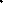 Иргэний хуулийн 476 дугаар зүйлд заасан хамтран ажиллах гэрээний шаардлага хангасан байх;ТШЗ-ны 1.1-д заасан үйлчилгээ үзүүлэхэд түншлэлийн бүх гишүүний хамтран болон тус тусдаа хүлээх үүрэг, хариуцлагыг тодорхойлсон байх;түншлэлийг төлөөлөн зааварчилгаа хүлээн авах, захиалагч болон бусад этгээдтэй харилцах, гомдол, нэхэмжлэл гаргахад төлөөлөх эрх бүхий нэг гишүүн томилсон байх;нийт гэрээний гүйцэтгэл, түүний дотор төлбөр тооцоог зөвхөн төлөөлөх эрх бүхий гишүүнтэй харилцаж, гүйцэтгэх тухай заасан байх.Тендерт ирүүлэх түншлэлийн гэрээ, туслан гүйцэтгүүлэх гэрээг бичгээр байгуулсан, эсхүл хуульд нийцүүлэн тоон гарын үсгээр баталгаажуулсан байна.Туслан гүйцэтгүүлэх гэрээнд заасан туслан гүйцэтгэгчийн гүйцэтгэх үүргийн хэмжээ ТШЗ-ны 5.1-ийг зөрчсөн бол захиалагч тухайн туслан гүйцэтгүүлэх гэрээ, туслан гүйцэтгэгчид холбогдох баримт бичгийг тендер хянан үзэхэд харгалзан үзэхгүй.Түншлэлийн гэрээнд заасан түншлэлийн гишүүний гүйцэтгэх үүргийн хэмжээ ТШЗ-ны 5.2-ыг зөрчсөн бол захиалагч тухайн түншлэлийн гэрээ, түншлэлийн гишүүний чадавх, түүнд холбогдох баримт бичгийг тендер хянан үзэхэд харгалзан үзэхгүй. Түншлэлийн гишүүд болон туслан гүйцэтгэгчийн тоонд захиалагч хязгаарлалт тавихгүй.Тендерт оролцогч нэг тендер ирүүлэхАливаа этгээд дангаар, эсхүл түншлэлийн гишүүний хувиар тендер шалгаруулалтад оролцоход зөвхөн нэг тендер ирүүлнэ. Тендерт оролцогч, эсхүл түүний түншлэлийн гишүүн нь тендер шалгаруулалтын нэг багцад оролцож байгаа бусад тендерт оролцогч, түүний түншлэлийн гишүүнтэй Өрсөлдөөний тухай хуулийн 4.1.6-д  заасан харилцан хамааралтай, эсхүл тэдгээрийн итгэмжлэлгүйгээр буюу итгэмжлэлээр төлөөлөх эрх бүхий этгээд нь нэг этгээд бол ТШЗ-ны 6.1-д заасныг зөрчсөн гэж үзнэ.Б. ТЕНДЕРИЙН БАРИМТ БИЧГИЙН АГУУЛГАБ. ТЕНДЕРИЙН БАРИМТ БИЧГИЙН АГУУЛГАТендерийн баримт бичигЗахиалагч баталсан тендерийн баримт бичгийг худалдан авах ажиллагааны цахим систем /www.tender.gov.mn/ (цаашид “цахим систем” гэх)-ээр илгээн олон нийтэд нээлттэй байршуулна.Тендерийн урилгыг тендерийн баримт бичигтэй нийцүүлж боловсруулна.Тендерийн урилга тендерийн баримт бичгийн хэсэг болохгүй.Тендерийн баримт бичиг нь дор дурдсан бүлэг болон ТШЗ-ны 10 дугаар зүйлд зааснаар түүнд оруулсан өөрчлөлтөөс бүрдэнэ:I Бүлэг. Тендер шалгаруулалтын зааварчилгаа;II Бүлэг.Тендерийн өгөгдлийн хүснэгт;III Бүлэг. Үйлчилгээний тодорхойлолт, тавигдах шаардлага;IV Бүлэг. Тендерийн үнэлгээний шалгуур үзүүлэлт;V Бүлэг. Тендерийн жишиг маягт;VI Бүлэг. Гэрээний нөхцөл.Захиалагч тендер шалгаруулалтын үр дүнд нийлүүлэгчтэй гэрээ байгуулахад тендерийн баримт бичгийн VI бүлэг дэх гэрээний нөхцөлийг баримтална.Тендерт оролцогч ТШЗ, ТӨХ-д заасан шаардлага, шалгуур үзүүлэлт, гэрээний нөхцөл, тендерийн жишиг маягт, үйлчилгээний тодорхойлолт, тавигдах шаардлага болон тэдгээрт иш татсан хууль тогтоомж, журам, зааврыг судалж тендер бэлтгэнэ.Тендерийн баримт бичигтэй холбоотой тодруулга, нэмэлт мэдээлэл авахТендерт оролцогч тендерийн баримт бичгийн талаар тодруулга, нэмэлт мэдээлэл авах шаардлагатай бол энэ тухай хүсэлтийг захиалагчид гаргаж болно.Тендерийн баримт бичигтэй холбоотой тодруулга, нэмэлт мэдээлэл авахТШЗ-ны 8.1-ийн дагуу гаргах хүсэлтийг бичгээр захиалагчийн ТӨХ-д заасан хаягаар, эсхүл тоон гарын үсэг ашиглан цахим системээр захиалагчид хүргүүлнэ. Тендерийн баримт бичгийн талаар тодруулга нэмэлт, мэдээлэл авах хүсэлтэй тендерт оролцогч энэ тухай хүсэлтэд тендерийн баримт бичгийн үнийг төлсөн (тендерийн баримт бичгийг үнэ төлбөргүй авсан бол шаардлагагүй) баримтыг хавсаргана.Захиалагч тендерийн баримт бичгийн тодруулга, нэмэлт мэдээллийг холбогдох журмыг баримтлан цахим системд нийтэлснийг хуульд зааснаар бүх сонирхогч этгээдэд хүргүүлсэнд тооцно.Тодруулга, нэмэлт мэдээллийн дагуу тендерийн баримт бичигт нэмэлт, өөрчлөлт оруулах шаардлагатай гэж үзвэл захиалагч ТШЗ-ны 10-т заасны дагуу шийдвэрлэнэ.Тендер ирүүлэхийн өмнөх уулзалтТендер бэлтгэх явцад үүсэж болох аливаа асуудлыг тодруулах, энэ талаар сонирхогч этгээдийн тавьсан асуултад хариулт өгөх зорилгоор захиалагч тендер ирүүлэхийн өмнөх уулзалт зохион байгуулах бол ТӨХ-д заана. Захиалагч уулзалтад сонирхогч этгээд, эсхүл түүний томилсон төлөөлөгчийг оролцуулна.ТШЗ-ны 9.1-д заасан уулзалтад оролцоогүй нь аливаа этгээдийн тендер шалгаруулалтад оролцох эрхийг хязгаарлах үндэслэл болохгүй. Тендерийн баримт бичигт өөрчлөлт оруулах, тендер хүлээн авах эцсийн хугацааг сунгахЗахиалагч ТШЗ-ны 24.1-д заасан хугацаанаас ажлын 10 хоногийн дотор тендерт оролцогчид тавигдах шаардлага, шалгуур үзүүлэлтийг нэмэгдүүлэх өөрчлөлтийг тендерийн баримт бичигт оруулсан бол сонирхогч этгээд хуулийн 55.1-д зааснаар Шударга өрсөлдөөн, хэрэглэгчийн төлөө газарт гомдол гаргах боломжит хугацаагаар тендер хүлээн авах эцсийн хугацааг сунгана.Тендерийн баримт бичигт өөрчлөлт оруулах, тендер хүлээн авах эцсийн хугацааг сунгахТШЗ-ны 10.1-д зааснаас бусад тохиолдолд захиалагч тендерийн баримт бичигт өөрчлөлт оруулсантай холбоотойгоор сонирхогч этгээд өөрийн тендерт өөрчлөлт оруулах боломжит хугацаагаар тендер хүлээн авах эцсийн хугацааг сунгаж болно.Тендерийн баримт бичгийн аливаа өөрчлөлт нь түүний салшгүй хэсэг болох бөгөөд холбогдох журмын дагуу цахим системд нийтэлснээр бүх сонирхогч этгээдэд хүргүүлсэнд тооцно.В. ТЕНДЕР БЭЛТГЭХВ. ТЕНДЕР БЭЛТГЭХТендер шалгаруулалтад оролцох зардалТендер бэлтгэх, илгээх, оролцохтой холбогдон гарах бүх зардлыг сонирхогч этгээд болон тендерт оролцогч бүрэн хариуцна. Захиалагч энэ зардалтай холбогдох аливаа хариуцлага хүлээхгүй.Сонирхогч этгээд гэрээний үүрэг гүйцэтгэх газар, орчны нөхцөл байдалтай танилцаж болох бөгөөд түүнтэй холбогдох зардлыг өөрөө хариуцна.Тендерийн баримт бичиг болон тендерийн хэлТендер шалгаруулалтын урилга, тендерийн баримт бичгийг гадаад хэлээр давхар нийтэлсэн эсэхээс үл хамааран тендерийн баримт бичиг, тендер шалгаруулалттай холбогдох албан бичиг, захидал, бусад баримт бичиг, тендерт оролцогчдын ирүүлэх тендер монгол хэлээр байх ба өөр хэлээр үйлдсэн тендер, түүний доторх баримт бичиг, мэдээллийг зохих ёсоор орчуулсан орчуулгыг тендерт оролцогч бэлтгэн ирүүлнэ.Зөвхөн гадаад улс, олон улсын байгууллагын зээл, тусламжийн хөрөнгөөр санхүүжүүлэх үйлчилгээ гүйцэтгүүлэх тендер шалгаруулалтын хувьд Монгол Улсын олон улсын гэрээг үндэслэн ТШЗ-ны 12.1-д заасан хэлийг ТӨХ-д өөрөөр зааж болно.Тендерийн баримт бичгийн хэл болон гадаад хэлээрх хувилбар хоорондоо зөрвөл ТШЗ-ны 12.1-д заасан хэлээр бэлтгэсэн тендерийн баримт бичгийг баримтална.Захиалагч ТШЗ-ны 12.1-д зааснаас өөр хэлээр үйлдсэн баримт бичгийн орчуулгыг тендер хянан үзэх, үнэлэхэд ашиглах ба тендерт оролцогч өөрөө орчуулсан, эсхүл бусад этгээдээр орчуулуулсан эсэхээс үл хамааран орчуулга үнэн зөв, зөрүүгүй болохыг захиалагчийн өмнө хариуцна. Тендерийн иж бүрдэлТендерт оролцогчийн бэлтгэж ирүүлэх тендер нь дараах баримт бичгээс бүрдэнэ:ТШЗ-ны 14 дүгээр зүйлд заасны дагуу бэлтгэсэн тендер илгээх маягт;тендер илгээх маягтыг тендерт оролцогчийг итгэмжлэлгүйгээр төлөөлөх эрх бүхий этгээдээс өөр этгээд баталгаажуулсан бол холбогдох хууль тогтоомжид нийцүүлэн олгосон итгэмжлэл /гадаадын этгээдийн хувьд итгэмжлэлгүйгээр төлөөлөх эрхтэй этгээдийг нотлох баримт/;захиалагч зөвшөөрсөн бол ТШЗ-ны 15 дугаар зүйлд заасны дагуу бэлтгэсэн хувилбарт санал;тендерт оролцогч ТШЗ-ны 16 дугаар зүйлд заасан ерөнхий нөхцөлийг хангасан болохыг нотлох баримт бичиг;тендерт оролцогчийн чадавх, туршлага ТШЗ-ны 17 дугаар зүйлд заасан шалгуур үзүүлэлт, шаардлагыг хангахыг нотлох баримт бичиг;гүйцэтгэх үйлчилгээ ТШЗ-ны 18 дугаар зүйлд заасан тендерийн баримт бичгийн шаардлагад нийцсэнийг нотлох баримт бичиг;захиалагч шаардсан бол ТШЗ-ны 22 дугаар зүйлд заасан тендерийн баталгаа;түншлэл бол ТШЗ-ны 5.4-т заасан түншлэлийн гэрээ.Тендерт оролцогч өөрийн тендерийн бүх баримт бичиг, мэдээллийн хүчинтэй байдлыг нягтлах үүрэгтэй бөгөөд үнэн зөвийг захиалагчийн өмнө хариуцна.Тендерийн жишиг маягтуудТендерт оролцогч нь тендерийн баримт бичгийн V бүлэг дэх маягтыг бөглөж ТШЗ-ны 23-т заасны дагуу илгээнэ. Маягтад өөрчлөлт оруулалгүй холбогдох хэсгийн мэдээллийг бөглөнө.Тендерт оролцогч цахим системийн холбогдох талбарыг бөглөж тендер илгээнэ.Хувилбарт саналТӨХ-д тусгайлан заасан тохиолдолд тендерт оролцогч хувилбарт саналыг тендерт ирүүлж болно. Ерөнхий нөхцөлийг магадлахад шаардлагатай баримт бичигТендерт оролцогчтой холбоотойгоор хуулийн 14.1-д заасан нөхцөл үүсээгүй буюу хуульд заасан ерөнхий нөхцөлийг хангасан байна. Тендерт оролцогч нь ерөнхий нөхцөлийг хангасан тухай мэдэгдлийг V бүлгийн Маягт 1-ийн дагуу ирүүлнэ. Монгол Улсын хуулийн этгээд нь дараах баримт бичгийг ирүүлнэ:тендерт оролцогчийн сүүлийн 3 жилийн хугацаанд оролцсон иргэний хэрэг, маргааны талаар шүүхийн архивын байгууллагаас холбогдох дүрэм, журмын хүрээнд гаргасан тодорхойлолт;тендерт оролцогчтой холбоотой шүүхийн шийдвэр гүйцэтгэлийн ажиллагаа явагдаж байгаа эсэх талаар шүүхийн шийдвэр гүйцэтгэх байгууллагын тодорхойлолт.Гадаадын этгээд нь үүсгэн байгуулагдсан улсын төрийн эрх бүхий байгууллагаас гаргасан дараах баримт бичиг, эсхүл түүнтэй адилтгах баримт бичгийг ирүүлнэ:гадаадын этгээдийн улсын бүртгэлийн гэрчилгээ, түүнийг итгэмжлэлгүйгээр төлөөлөх эрхтэй этгээдийг тодорхойлох баримт бичиг;тухайн улсын хууль тогтоомжийн дагуу татвар, хураамж, төлбөрөө төлсөн болохыг нотлох баримт бичиг.Захиалагч тендерт оролцогчийн ерөнхий нөхцөлийг магадлах зорилгоор зөвхөн ТШЗ-ны 16.2, 16.3-т заасан баримт бичгийг тендерт оролцогчоос шаардана. Түншлэлийн хувьд гишүүн тус бүр ерөнхий нөхцөлийг хангах тухай энэ зүйлд заасан баримт бичгийг ирүүлнэ.Гэрээний үүрэг гүйцэтгэх чадавхыг магадлахад шаардлагатай баримт бичигЗахиалагч нь хуулийн 12.2-т зааснаар тендер шалгаруулалтад тавигдах санхүүгийн, техникийн чадавхын болон туршлагын хангавал зохих доод шалгуур үзүүлэлт, шаардлагыг тогтоож, тендерийн баримт бичигт тодорхой тусгана.Тендерт оролцогч нь хуулийн 15 дугаар зүйлд зааснаар гэрээний үүргийн биелэлтийг хангах санхүүгийн чадавхын талаар захиалагчаас ТӨХ-д заасан шалгуур үзүүлэлт, шаардлагыг хангасан байна. Энэхүү шалгуур үзүүлэлт, шаардлагыг нотлох дараах баримт бичгээс ТӨХ-д заасныг ирүүлнэ:харилцагч банкны мэдэгдэл;гадаадын этгээдийн хувьд ТШЗ-ны 17.3-т заасан хугацаанд хамаарах санхүүгийн тайлан;ТШЗ-ны 17.3-т заасан тайлант хугацаанд хамаарах санхүүгийн тайланд холбогдох аудитын дүгнэлт;ТШЗ-ны 17.3-т заасан санхүүгийн тайлангийн хугацаанд хэрэгжүүлсэн борлуулалтын орлогын талаарх мэдээлэл;гэрээний үүргийн биелэлтийг хангах санхүүгийн чадавхын талаар энэ зүйлд заасан шалгуур үзүүлэлт, шаардлагыг хангахыг нотлох ТӨХ-д заасан бусад баримт.Тендерт оролцогчийн санхүүгийн чадавхыг хянан үзэхэд үндэслэл болгох санхүүгийн тайлангийн хугацааг ТӨХ-д заана.Хууль тогтоомжоор санхүүгийн тайлангийн аудит хийлгэх үүрэг хүлээгээгүй этгээд нь ТШЗ-ны 17.2.3-т заасан аудитын дүгнэлт ирүүлэх шаардлагагүй.Тендерт оролцогчийн дансны мэдээлэл, түүний үлдэгдэл болон тендерт оролцогчид зээлийн эрх үүсгэсэн, эсхүл зээлийн өр төлбөрийн талаар харилцагч банкнаас мэдэгдсэнээс бусад банк, санхүүгийн байгууллагын мэдэгдлийг тендерт оролцогчийн санхүүгийн чадавхыг магадлахад харгалзан үзэхгүй. Захиалагч энд зааснаас бусад асуудлаар харилцагч банкны тодорхойлолт ирүүлэхийг шаардахгүй.Тендерт оролцогч нь хуулийн 16 дугаар зүйлд зааснаар гэрээний үүргийн биелэлтийг хангах техникийн чадавх болон туршлагын талаар захиалагчаас ТӨХ-д заасан шалгуур үзүүлэлт, шаардлагыг хангасан байна. Энэхүү шалгуур үзүүлэлт, шаардлагыг нотлох баримт бичгээс ТӨХ-д заасан дараах баримт бичгийг ирүүлнэ:үйлчилгээ гүйцэтгэхэд шаардлагатай ТӨХ-д заасан тусгай зөвшөөрөл, зөвшөөрөл;гэрээг хэрэгжүүлэх удирдах, хяналт тавих, тодорхой үйлчилгээг гүйцэтгэх ажилтан, ажилчдын боловсрол, мэргэжлийн ур чадвар, туршлагын талаарх ТӨХ-д шаардсан бол V бүлгийн Маягт 4-ийн дагуу бэлтгэсэн мэдээлэл;гэрээг хэрэгжүүлэхэд ашиглагдах ТӨХ-д заасан үндсэн тоног төхөөрөмж, техник хэрэгслийн мэдээлэл, тэдгээрийг цаг хугацаанд нь (өөрийн өмчлөл, эзэмшлийн, түрээслэх гэх мэт) бэлэн байлгах тухай Маягт 5-ын дагуу бэлтгэсэн мэдээлэл ;тендерт оролцогчийн туршлагыг харуулах ТӨХ-д заасан хугацаанд гүйцэтгэсэн ижил төстэй үйлчилгээ гүйцэтгэсэн гэрээний талаар V бүлгийн Маягт 6, Маягт 6-ын дагуу бэлтгэсэн мэдээлэл;техникийн чадавх болон туршлагын талаар ТШЗ-ны 17.6-д заасан шалгуур үзүүлэлт, шаардлагыг хангаж буйг нотлох ТӨХ-д заасан бусад баримт.ТӨХ-д шаардсан бол тендерт оролцогч нь өөрийн болон түншлэлийн гишүүдийн хэрэгжүүлж байгаа, хэрэгжүүлэх эрх авсан гэрээний талаарх мэдээллийг V бүлгийн Маягт 7-ын дагуу ирүүлнэ. ТШЗ-ны 17.2, 17.6-д заасан чадавхыг магадлахад энэ мэдээллийг ашиглана.Түншлэлийн гишүүн, туслан гүйцэтгэгч нь энэ зүйлд заасан шалгуур үзүүлэлт, шаардлагын өөрт холбогдох хэсгийг хангаж байгааг нотлох баримт бичгийг тендерт ирүүлнэ.Түншлэл нь ТШЗ-ны 17.2, 17.6-д заасан доод шалгуур үзүүлэлт, шаардлагыг гишүүдийн тооноос үл хамааран хамтдаа бүрэн хангасан байна. ТШЗ-ны 17.2-т борлуулалтын орлого, гэрээний үүргийн биелэлтийг хангах мөнгөн хөрөнгийн хэмжээ, ТШЗ-ны 17.6-д ижил төстэй гэрээний үнийн дүнгийн шалгуур үзүүлэлтийг тус тус заасан бол төлөөлөх эрх бүхий гишүүн уг шалгуур үзүүлэлтийн 40 ба түүнээс дээш хувийг, түншлэлийн гишүүн тус бүр 25 ба түүнээс дээш хувийг хангасан байна.Гүйцэтгэх үйлчилгээ нь тендерийн баримт бичгийн шаардлагад нийцсэнийг нотлох баримт бичигТендерт оролцогчийн үзүүлэхээр санал болгож буй үйлчилгээ нь III бүлэгт заасан үйлчилгээний тодорхойлолт, тавигдах шаардлагад нийцсэнийг нотлох баримтыг тендерт ирүүлнэ. Гүйцэтгэх үйлчилгээ нь тендерийн баримт бичгийн шаардлагад нийцсэнийг нотлох баримт бичигГүйцэтгэхээр санал болгож буй үйлчилгээ нь III бүлэгт заасан үйлчилгээний тодорхойлолтын аль нэг зүйлээс зөрүүтэй, орхигдуулсан бол энэ тухай тайлбарыг ирүүлнэ.Тендерийн үнэ ба үнийн хөнгөлөлтТендерт оролцогчийн санал болгож буй үнэ, үнийн хөнгөлөлт нь энэ зүйлд заасан шаардлагад нийцсэн байна.Тендерт оролцогч III бүлэгт заасан үйлчилгээний тодорхойлолт, тавигдах шаардлагад тусгасан үйл ажиллагаа, үйл ажиллагааны хуваарьт жагсаасан үйлчилгээний бүх нэр төрлийг үнэлж ирүүлнэ. Тендерт оролцогчийн үнийг тусгайлан тусгаж ирүүлээгүй үйлчилгээний аливаа нэр төрлийн үнэ, үйлчилгээ үзүүлэхтэй холбоотой тээвэрлэлтийн болон даатгалын зардал, татвар, хураамжийг тусгайлан тусгасан эсэхээс үл хамааран тендерийн үнэд эдгээр зардлыг багтсанд тооцно.Тендер илгээх маягтад тусгасан үнэ нь үнийн хөнгөлөлтийг тооцоогүй тухайн тендерийн нийт үнэ байна.Тендерт оролцогч үнийн хөнгөлөлт санал болгох бол ТШЗ-ны 14 дүгээр зүйлд заасан тендер илгээх маягтад заана. Үнийн хөнгөлөлтийг хэрэглэх нөхцөл, аргачлалыг тусгайлан заагаагүй бол санал болгосон үнийн хөнгөлөлтийн хувь, хэмжээг тендерийн нийт үнээс тооцно. Хууль болон ТӨХ-д өөрөөр заагаагүй бол тендерт оролцогчийн санал болгосон үнэ нь гэрээний хэрэгжилтийн явцад тогтмол байх бөгөөд тохируулга хийхгүй. Тохируулга хийх нөхцөлтэй үнэ санал болгосон тендерийг шаардлага хангаагүй гэж үзнэ. ТӨХ-д үнийн тохируулга хийхийг зөвшөөрсөн тендер шалгаруулалтад тогтмол үнэ санал болгосон тендер ирүүлсэн нь тендерээс татгалзах үндэслэл болохгүй ба үнийн тохируулга нь гэрээний хэрэгжилтийн явцад тэгтэй тэнцүү гэж үзнэ.Тендерийн валют Монгол Улсын олон улсын гэрээ болон хууль тогтоомжид өөрөөр заагаагүй бол захиалагч тендерийн үнийг Төлбөр тооцоог үндэсний мөнгөн тэмдэгтээр гүйцэтгэх тухай хуулийн 4.1, 4.2-т заасны дагуу үндэсний мөнгөн тэмдэгт төгрөгөөр илэрхийлэхээр заана.Тендер хүчинтэй байх хугацааТендерт оролцогч ТШЗ-ны 26 дугаар зүйлд заасны дагуу тендер нээснээс хойш хэд хоногийн хугацаанд өөрийн тендер хүчинтэй байхыг тендер илгээх маягтад заана. Тендерт оролцогч тендер хүчинтэй байх хугацааг заагаагүй, эсхүл 30-аас бага хоногоор тогтоосон бол тендерийг шаардлага хангаагүй гэж үзнэ.Эрх бүхий этгээдээс тендер шалгаруулалтын хүчинтэй байх хугацааг зогсоохоор шийдвэрлэсэн тохиолдолд захиалагч бүх тендерт оролцогч нарт мэдэгдэнэ.Хуулийн 29.4-т зааснаар тендерийн хүчинтэй байх хугацааг сунгахаар шийдвэрлэсэн тохиолдолд захиалагч тендерийн хүчинтэй байх хугацааг сунгах хүсэлтийг бүх тендерт оролцогчдод хүргүүлнэ.Тендерт оролцогч ТШЗ-ны 21.3-т заасан хүсэлтийн дагуу тендер хүчинтэй байх хугацааг сунгах эсэх мэдэгдлийг бичгээр болон цахим системээр тоон гарын үсэг ашиглан захиалагчид хүргүүлнэ. Тендерт оролцогч тендерийн хүчинтэй байх хугацааг сунгасан бол ТШЗ-ны 22 дугаар зүйлд заасан тендерийн баталгааны хүчинтэй байх хугацаа мөн адил сунгагдана. Тендерт оролцогч тендерийн хүчинтэй байх хугацааг сунгахаас татгалзах эрхтэй. Хэрэв татгалзсан бол түүний тендерийн баталгааг улсын орлого болгох үндэслэл болохгүй.Урьдчилсан худалдан худалдан авах ажиллагааны журмаар зохион байгуулж буй тендер шалгаруулалтад оролцогчийн тендерийн хүчинтэй байх хугацаа нь тухайн үйлчилгээний санхүүжилтийн эх үүсвэр батлагдсаны дараа гэрээ байгуулах хүртэл хугацаанд хүчинтэй байхаар заана.Тендерийн баталгааЗахиалагч ТШЗ-ны 2.1-д заасан төсөвт өртгийн 1-2 хувиар тооцсон тендерийн баталгаа ирүүлэхийг ТӨХ-д шаардсан тохиолдолд тендерт оролцогч тухайн үнийн дүнгээс багагүй хэмжээний мөнгөн дүнтэй үүрэг гүйцэтгэх тухай тендерийн баталгааг холбогдох этгээдээр гаргуулан ирүүлнэ.Тендер шалгаруулалтыг багцад хуваасан бол тендерийн баталгааг багц тус бүрээр ТШЗ-ны 22.1-д зааснаар ирүүлнэ.Тендерийн баталгаа нь V бүлгийн Маягт 2-ын дагуу Монгол Улсын, эсхүл гадаадын банкны гаргасан баталгаа, эсхүл Маягт 3-ын дагуу Засгийн газрын бонд, Засгийн газраас хүлээн зөвшөөрсөн үнэт цаасны хэлбэрээр байж болох ба ТШЗ-ны 14 дүгээр зүйлд зааснаар бэлтгэсэн байна.Гадаадын хуулийн этгээд гадаадын банкны баталгаа гаргуулсан, гадаадын болон Монгол Улсын хуулийн этгээд гадаад улс дахь эрх бүхий этгээдээс Монгол Улсын Засгийн газрын бонд болон Монгол Улсын Засгийн газраас зөвшөөрсөн бусад үнэт цаас хэлбэрээр тендерийн баталгаа гаргуулах бол дараах шаардлагыг хангасан байна:тендерийн баталгааны эх хувийг ТШЗ-ны 12 дугаар зүйлийг баримтлан бэлтгэсэн орчуулгын хамт холбогдох журамд зааснаар захиалагчид хүргүүлэх;баталгаа гаргагчийн нэрийн өмнөөс захиалагчтай харилцах, мэдэгдэл хүлээн авах эрх бүхий этгээдээр Монгол Улсад үүсгэн байгуулагдсан банк, санхүүгийн байгууллага, бусад этгээдийг заасан байх.ТШЗ-ны 22.4-т зааснаар гадаад улс дахь эрх бүхий этгээд баталгаа гаргаснаас бусад тохиолдолд тендерийн баталгааг холбогдох журамд зааснаар цахим системээр хүргүүлнэ.Тендерийн баталгаа нь ТШЗ-ны 21 дүгээр зүйлд зааснаар тендерт оролцогчийн тогтоосон тендерийн хүчинтэй байх хугацаанаас хойш 28 хоногийн хугацаанд хүчинтэй байна.Тендер шалгаруулалтад шалгараагүй тендерт оролцогчийн тендерийн баталгааны ТШЗ-ны 22.6-д заасан хугацаа дууссан, эсхүл захиалагчийн гэрээ байгуулсан тухай мэдэгдэлд үндэслэн баталгаа гаргагч тус тендерийн баталгааг хүчингүй болгож болно.Түншлэлийн хувьд түүнийг төлөөлөх эрх бүхий гишүүн тендерийн баталгааг ирүүлнэ.Захиалагч ТШЗ-ны 38 дугаар зүйлд заасны дагуу гүйцэтгэлийн баталгаа хүлээн авч, ТШЗ-ны 3943 дүгээр зүйлд заасны дагуу гэрээ байгуулсны дараа бүх оролцогчийн тендерийн баталгааг хүчингүй болгохыг зөвшөөрсөн мэдэгдэл гаргана. Уг мэдэгдлийг цахим системээр баталгаа гаргагчид хүргүүлнэ.Баталгаа гаргагч нь тендерийн баталгааг улсын орлого болгосон мөнгөн хөрөнгийг Төрийн сангийн холбогдох дансанд, Монгол Улсын Засгийн газрын бонд болон Монгол Улсын Засгийн газраас зөвшөөрсөн бусад үнэт цаасыг төсвийн асуудал эрхэлсэн төрийн захиргааны төв байгууллагын нэр дээр тус тус шилжүүлнэ.ТШЗ-ны 21.6-д заасны дагуу тендерт оролцогч тендерийн хүчинтэй байх хугацааг сунгахаас татгалзсан бол захиалагч тухайн тендерээс татгалзаж, тендерийн баталгааг чөлөөлнө.Г. ТЕНДЕР ИЛГЭЭХ, НЭЭХГ. ТЕНДЕР ИЛГЭЭХ, НЭЭХТендер баталгаажуулах, илгээхТендерт оролцогчийг төлөөлөх эрх бүхий этгээд тендерийг баталгаажуулан тендер шалгаруулалтад илгээнэ. Үүсгэн байгуулагдсан улсын хууль тогтоомжоор шаардаагүй бол тамга, тэмдэг дарахгүй байж болно.ТШЗ-ны 23.1-д заасны дагуу итгэмжлэлгүйгээр төлөөлөх эрх бүхий этгээд баталгаажуулсан тохиолдолд итгэмжлэл ирүүлэх шаардлагагүй.Хуулийн этгээдийг итгэмжлэлгүйгээр төлөөлөх эрхтэй этгээдээс итгэмжлэлээр эрх олгогдсон этгээд нь өөрийн гарын үсэг, эсхүл тоон гарын үсгээр тендерийг баталгаажуулсан байна.Тендерт оролцогчийг итгэмжлэлгүйгээр төлөөлөх эрх бүхий этгээд тендерийг тоон гарын үсгээр баталгаажуулсан бол V бүлэгт заасан маягтыг ТШЗ-ны 23.1-д зааснаар тамга, тэмдгээр баталгаажуулсан гэж үзнэ. Энэ тохиолдолд маягтыг баталгаажуулахтай холбоотой итгэмжлэл үйлдэх, хуулийн этгээдийн тамга, тэмдгээр баталгаажуулахыг шаардахгүй.Тендерт оролцогч өөрийн тендерийн дараах баримт бичгээс бусад хэсгийг зөвхөн хууль тогтоомжид заасан үндэслэлээр нууцалж болно:ТШЗ-ны 16 дугаар зүйлд заасны дагуу ирүүлсэн бүх баримт бичиг;V бүлгийн дагуу ирүүлсэн маягт;ТӨХ-д заасан бусад баримт бичиг.Тендерт оролцогч ТШЗ-ны 23.7-д зааснаас бусад тохиолдолд тендерийг бүхэлд нь бусад тендерт оролцогчдод ил болгохыг хүлээн зөвшөөрч илгээнэ.Тендерт оролцогч баримт бичиг, мэдээллийг зөвхөн хууль тогтоомжид заасан үндэслэлээр нууцалж илгээх ба нууцалсан баримт бичиг, мэдээлэл нь тус үндэслэлд хамаарахыг тайлбарласан тайлбарыг нууцаар илгээх баримт бичигтэй хамт ирүүлнэ.Тендер хүлээн авах эцсийн хугацаа Тендерт оролцогч тендерийг ТӨХ-д заасан огноо, цагаас өмнө холбогдох журмын дагуу цахим системээр илгээнэ. Тендер хүлээн авах эцсийн хугацааг цахим системийн цагаар тооцно. Тендерт өөрчлөлт оруулах, тендерийг буцааж авахТендер хүлээн авах эцсийн хугацаанаас өмнө тендерт нэмэлт, өөрчлөлт оруулах, солих, эсхүл түүнийг буцаан авах эрхтэй. Тендер хүлээн авах эцсийн хугацаа өнгөрснөөс хойш тендерт аливаа нэмэлт, өөрчлөлт оруулах, түүнийг солих, эсхүл буцааж авахыг зөвшөөрөхгүй ба холбогдох журмын дагуу захиалагч архивын нэгж үүсгэн хадгална.Тендерт оролцогч илгээсэн тендерээсээ тендерийн нээлтээс хойш татгалзах хүсэлтэй бол энэ тухай захиалагчид албан бичгээр мэдэгдэнэ.Тендер нээхЗахиалагч тендерийн нээлтийг цахим системээр ТӨХ-д заасан огноо, цагт, заасан газарт зохион байгуулна.ТШЗ-ны 26.1-д заасан газар зохион байгуулж буй тендерийн нээлтэд тендерт оролцогч, эсхүл түүний төлөөлөгч болон сонирхсон бусад этгээд байлцах эрхтэй. Нээлтэд биечлэн оролцсон этгээд тендерийн нээлтийн тэмдэглэлд гарын үсэг зурна.Тендерийг нээх үед дараах мэдээлэл бүхий тэмдэглэлийг цахим системд байршуулна:тендерт оролцогчийн нэр;тендерийн үнэ;санал болгосон бол үнийн хөнгөлөлт;хувилбарт санал ирүүлэхийг зөвшөөрсөн тохиолдолд хувилбарт саналын үнэ;тендерийн баталгаа ирүүлсэн эсэх. Тендер шалгаруулалтыг багцад хуваасан бол нээлтийн тэмдэглэлийг багц тус бүрээр үйлдэнэ.Тендерийн нээлтэд зарлагдаагүй буюу тэмдэглэлд заагаагүй үнэ, үнийн хөнгөлөлтийг үнэлгээнд харгалзахгүй. Энэ нь ТШЗ-ны 31, 32 дугаар зүйлүүдэд зааснаар тендерийн үнийг нэг валютад хөрвүүлэх болон тендерийн үнийн арифметик алдааг залруулсан тохиолдолд хамаарахгүй. Д. ТЕНДЕРИЙГ ХЯНАН ҮЗЭХ, ҮНЭЛЭХД. ТЕНДЕРИЙГ ХЯНАН ҮЗЭХ, ҮНЭЛЭХНууцлахТендерийг хянан үзэх, тодруулах, үнэлэх болон үнэлгээний дүгнэлттэй холбогдсон мэдээллийг тендер шалгаруулалтын үр дүн гарах хүртэлх хугацаанд тухайн тендер шалгаруулалтын үйл ажиллагаатай албан ёсоор холбогдолгүй этгээд болон тендерт оролцогчдод задруулахгүй.Тендерийг “хамгийн сайн” гэж үнэлсэн бол тендер илгээх маягтад дурдсанаар түүний нууцлаагүй хэсгийг холбогдох журмын дагуу бусад оролцогчдод ил болгоно.Тендерийн талаар тайлбар, тодруулга авахЗахиалагч тендерт оролцогчийн ирүүлсэн тендер, эсхүл цахим системээр илгээсэн мэдээлэл ойлгомжгүй, тодорхойгүй, зөрчилдөөнтэй гэж үзвэл зөвхөн уг асуудлыг тодруулах, тайлбар авах зорилгоор тендерт оролцогчийг энэ зүйлд заасны дагуу тодруулга ирүүлэхийг шаардах, эсхүл холбогдох бусад этгээдээс энэ тухай лавлагаа тодорхойлолт авах хүсэлт гаргаж болно.ТШЗ-ны 28.1-д заасан тайлбар, тодруулгыг авахад талууд албан бичгээр харилцана.Тендерт оролцогч захиалагчтай харилцах албан бичгийг тоон гарын үсгээр баталгаажуулж цахим системээр илгээж болно. Энэ тохиолдолд тендер шалгаруулалтын хавтаст хэрэгт хадгална.ТШЗ-ны 32 дугаар зүйлийн дагуу хийсэн арифметик алдааны залруулгыг хүлээн зөвшөөрөхөөс бусад тохиолдолд тендерт оролцогчийг тендерийн агуулга, үнэд аливаа өөрчлөлт оруулахыг санал болгохгүй. ТШЗ-ны 28.1-д зааснаар тайлбар тодруулга авах, эсхүл хуульд заасан үндэслэлээр тендерт оролцогчтой хэлэлцээ хийхээс бусад тохиолдолд захиалагч, түүнээс томилсон үнэлгээний хорооны гишүүд тендер хүлээн авах эцсийн хугацаанаас хойш гэрээ байгуулах эрх олгох хүртэл тендерт оролцогч, түүний төлөөлөгчтэй ямар нэгэн уулзалт зохион байгуулахгүй, шууд болон шууд бусаар холбоо тогтоохгүй.Тендерийг шаардлагад нийцсэн эсэхийг хянан үзэхТендерийг ТШЗ-ны 13 дугаар зүйлд заасан иж бүрдэл, холбогдох мэдээллийн сангаас илгээсэн мэдээлэл, тендерт оролцогч болон түүний тендерийн талаар авсан тайлбар, тодруулгад үндэслэн дараах шаардлагыг хангаж байгаа эсэхийг хянан үзнэ: тендерт оролцогчийн харьяалал ТШЗ-ны 4 дүгээр зүйлд заасан шаардлагыг зөрчөөгүй байх;тендерт оролцогч, түүний туслан гүйцэтгэгч болон түншлэл ТШЗ-ны 4 дүгээр зүйлд заасан шаардлагыг хангасан байх;ТШЗ-ны 6 дугаар зүйлд зааснаар зөвхөн нэг тендер ирүүлсэн байх;V бүлэг дэх маягтын дагуу ирүүлсэн баримт бичиг нь холбогдох шаардлага хангасан байх;ТШЗ-ны 16 дугаар зүйлд заасны дагуу хянан үзэхэд тендерт оролцогч, түүний түншлэлийн гишүүнтэй холбоотойгоор хуулийн 14.1-д заасан нөхцөл тогтоогдоогүй байх;ТШЗ-ны 17 дугаар зүйлд заасны дагуу хянан үзэхэд тендерт оролцогч нь санхүүгийн, техникийн чадавхын болон туршлагын шалгуур үзүүлэлт, шаардлагыг хангасан байх;ТШЗ-ны 18 дугаар зүйлд заасны дагуу хянан үзэхэд үзүүлэхээр санал болгож буй үйлчилгээ нь тендерийн баримт бичгийн шаардлагад нийцэж байх;захиалагчийн тогтоосон эсхүл холбогдох гэрээний нөхцөлөөр тодорхойлогдсон талуудын хүлээх эрх, үүргийг зөвшөөрсөн байх;тендерийн баримт бичигт тавигдсан бусад шаардлагад нийцсэн байх.Захиалагч тендерийн дараах зөрүүг жижиг хэмжээний зөрүү гэж үзэж болно:ТШЗ-ны 29.1.7-д заасны дагуу хянан үзэхэд санал болгосон үйлчилгээ нь үйлчилгээний тодорхойлолтоос зөрүүтэй байгаа нь үйлчилгээний хамрах хүрээ, чанар болон гүйцэтгэлд сөрөг нөлөө үзүүлэхээргүй;ТШЗ-ны 29.1.8-д зааснаар хянан үзэхэд тендерт санал болгосон гэрээний нөхцөл нь захиалагчийн баталсан тендерийн баримт бичиг дэх гэрээний нөхцөлөөс зөрүүтэй байгаа нь захиалагчийн эрх, тендерт оролцогчийн үүрэгт тендерийн баримт бичигтэй үл нийцэх хязгаарлалт оруулаагүй.Хэрэв захиалагч ТШЗ-ны 29.2-т заасан жижиг хэмжээний зөрүүг хүлээн зөвшөөрөх нь шаардлагад нийцсэн бусад тендерийн өрсөлдөөнд шударга бусаар нөлөөлөхгүй бол тус тендерийг шаардлага хангасан гэж үзнэ.Захиалагч IV бүлэгт жижиг хэмжээний зөрүүг залруулах аргачлалыг тусгаж болно.Захиалагч ТШЗ-ны 29.3-т зааснаар жижиг хэмжээний зөрүүг хүлээн зөвшөөрч, тендерийг шаардлага хангасан гэж үзсэн бол тендерийн үнийг ТШЗ-ны 29.4-т заасан аргачлалын дагуу хийсвэрээр нэмэгдүүлнэ.Шаардлагад нийцсэн тендер гэж ТШЗ-ны 29 дүгээр зүйлд заасны дагуу хянан үзэхэд тендерийн баримт бичгийн бүх нөхцөл, шаардлагыг буюу ТШЗ-ны 3-6, 11-24 дүгээр зүйлүүдэд заасан шаардлагыг нэгэн зэрэг хангаж байгаа, түүнд заасан баримт бичиг, тендер илгээх маягт болон бусад маягтуудыг зохих ёсоор ирүүлсэн, маягтуудын агуулгад өөрчлөлт оруулаагүй тендерийг хэлнэ.ТШЗ-ны 29.6-д зааснаас бусад тендерийг шаардлагад нийцээгүй гэж үзэж, уг тендерээс татгалзана.Захиалагч нь ТШЗ-ны 29.7-д зааснаар тендерээс татгалзахдаа тендерт оролцогч нь ТШЗ-ны 16.1, 17.4, 17.5-д тендерт оролцогчоос шаардахгүй тухай тусгайлан заасан баримт бичгийг ирүүлээгүй, эсхүл ирүүлсэн гэж тендерээс татгалзахгүй.Тендерийг үнэлэхЗахиалагч зөвхөн ТШЗ-ны 29.6-д заасан шаардлагад нийцсэн гэж хянан үзсэн тендерийг хуулийн 28 дугаар зүйлд заасны дагуу үнэлж, харьцуулна.Хэрэв ТӨХ-д заасан бол IV бүлэгт заасан үнэлгээнд харгалзах нэмэлт шалгуур үзүүлэлт болон холбогдох бусад хууль тогтоомжид зааснаар үнэлнэ.Нэг валютад хөрвүүлэхТендерийн үнэ болон төсөвт заасан үнийг ТШЗ-ны 20 дугаар зүйлд зааснаас өөр валютаар илэрхийлсэн тохиолдолд тендерийг үнэлэхэд тендер шалгаруулалт зарласан өдрийн Монгол банкны албан ханшийг үндэслэн тендерийн үнийг ТШЗ-ны 20 дугаар зүйлд заасан валютад хөрвүүлнэ.Арифметик алдааг залруулахШаардлагад нийцсэн гэж үнэлсэн тендерийн үнийн арифметик алдааг шалгаж дараах байдлаар залруулна:нэг төрлийн үйлчилгээний нэр төрлийн мөр дэх нийт үнэ нь түүний нэгж үнийг тоо ширхгээр үржүүлэхэд гарсан үнээс зөрвөл нэгж үнийг үндэслэн түүний мөр дэх нийт үнийг залруулна. Харин нэгж үнийн аравтын орны таслалыг илэрхий алдсан гэж үзвэл тухайн мөр дэх нийт дүнг зөв гэж үзэн холбогдох нэгж үнийг залруулна;мөр дэх үнийн нийлбэр эсхүл ялгаварт алдаа байвал мөр дэх үнийг үндэслэн нийт үнийг залруулна;тоо болон үгээр илэрхийлэгдсэн дүн хоорондоо зөрсөн бол үгээр илэрхийлэгдсэнийг зөв гэж үзэж тоон дүнг залруулна. Харин үгээр илэрхийлсэн дүн нь арифметик алдаанаас шалтгаалсан бол ТШЗ-ны 32.1.1, 32.1.2-т нийцүүлэн тоогоор илэрхийлсэн дүнг баримтална.ТШЗ-ны 32.1-д заасны дагуу арифметик алдааг залруулсан тухай мэдээллийг тендерт оролцогчид хүргүүлнэ.Тендерийн харьцуулах үнийг тодорхойлохТендерийн харьцуулах үнийг тодорхойлоход дараах дарааллыг баримтална:Тендерийн харьцуулах үнийг тодорхойлохТШЗ-ны 19 дүгээр зүйлд зааснаар санал болгосон тендерийн үнийг тогтоох;Тендерийн харьцуулах үнийг тодорхойлохТШЗ-ны 32.1-д заасны дагуу тендерийн үнэд хийсэн арифметик алдааг залруулах;ТШЗ-ны 19.5-д заасны дагуу санал болгосон үнийн хөнгөлөлт тооцох;ТШЗ-ны 34.1.1-34.1.3-т заасан үнийг шаардлагатай бол ТШЗ-ны 31 дүгээр зүйлд зааснаар нэг валютад хөрвүүлэх; ТШЗ-ны 30.2-д заасан үнэлгээнд харгалзах шалгуур үзүүлэлтийг мөнгөөр илэрхийлж тооцох.Тендерийн үнийг залруулсан, үнийн хөнгөлөлт тооцсон, нэг валютад хөрвүүлсний дараах үнэ төсөвт өртгөөс 5-аас дээш хувиар хэтэрсэн бол хуулийн 30.1.3-ыг үндэслэн уг тендерээс татгалзана.ТШЗ-ны 1.2-т заасны дагуу хоёр ба түүнээс дээш багцтай тендер шалгаруулалтад хэд хэдэн багцад хамтад нь хамгийн бага харьцуулах үнэ санал болгосон тендерийг тодорхойлох, түүнд санал болгосон үнийн хөнгөлөлтийг тооцохдоо дараах аргачлалыг баримтална:багц тус бүрийн хамгийн бага харьцуулах үнэтэй тендерийг ТШЗ-ны 33.1-д заасны дагуу сонгох;хоёр ба түүнээс дээш багцад гэрээ байгуулах эрх авсан тохиолдолд үнийн хөнгөлөлт үзүүлэхээр санал болгосон тендерийн үнээс уг үнийн хөнгөлөлтийг тендер илгээх маягтад тодорхойлсон аргачлалын дагуу тооцсоны дараа шаардлагатай бол түүний харьцуулах үнийг дахин тодорхойлно. Ийнхүү тодорхойлохдоо хоёр ба түүнээс дээш багцад хамгийн бага харьцуулах үнэтэй тендер ирүүлсэн этгээд нь ТШЗ-ны 35.2-т зааснаар дахин магадлахад шаардлага хангаж байхыг шаардана;дээрх үнэлгээг хийсний дараа тендерийн харьцуулах үнэд үндэслэн захиалагч гэрээ байгуулах эрхийг нэг багцад, хэд хэдэн багцад, эсхүл бүх багцад олгох хувилбаруудыг тооцож, гэрээний үнийн нийлбэр нь хамгийн бага байх хувилбарыг сонгох.ТШЗ-ны 15.1-д зөвшөөрсний дагуу хувилбарт санал ирүүлсэн тендер “хамгийн сайн” гэж үнэлэгдсэн бол түүний хувилбарт саналыг хянан үзэж, үнэлнэ.ТШЗ-ны 33.4-т зааснаар тендерийн саналын хувилбарыг хянан үзэх, үнэлэхэд үндсэн тендерийг үнэлсэн журмыг баримтална. Тендерийг харьцуулах, хэлэлцээ хийхЗахиалагч “хамгийн сайн” үнэлэгдсэн тендерийг сонгохдоо хуулийн 28.7.3-т заасны дагуу тендерүүдийг эрэмбэлж, хамгийн бага харьцуулах үнэтэй тендерийг сонгоно.Хуульд заасан үндэслэлээр тендерт оролцогчтой хэлэлцээ хийх тохиолдолд хэлэлцээний үр дүнд түүний тендерийн захиалагчийн тавьсан шаардлага, шалгуур үзүүлэлтэд үл хамаарах хэсэгт зөвхөн өөрчлөлт оруулахыг зөвшөөрнө.Тендерт оролцогчийн чадавхыг дахин магадлахЗахиалагч хэд хэдэн багцад “хамгийн сайн” үнэлэгдсэн тендер ирүүлсэн тендерт оролцогчийг тэдгээр багцад заасан гэрээний үүрэг гүйцэтгэх чадавхтай эсэхийг дахин магадалж болно.ТШЗ-ны 35.1-д заасны дагуу дахин магадлахад зөвхөн ТШЗ-ны 17 дугаар зүйлд заасан санхүүгийн болон техникийн чадавх, туршлагын талаар шалгуур үзүүлэлт, шаардлагыг хангах эсэхийг тендер хянан үзэхэд ашигласан баримт бичиг, мэдээлэлд үндэслэнэ.Хэрэв тендерт оролцогчийг хэд хэдэн багцад гэрээ байгуулахад шаардлага хангахгүй гэж магадалсан бол түүний гэрээний үүрэг гүйцэтгэх чадавхын шаардлагыг хангах нэг, эсхүл түүнээс дээш багцад гэрээ байгуулах эрх олгоно.“Хамгийн сайн” үнэлэгдсэн тендер ирүүлсэн оролцогчийн гэрээний үүрэг гүйцэтгэх чадавхыг дахин магадалж шаардлага хангахгүй гэж үзвэл уг тендерээс татгалзана. Энэ тохиолдолд удаах хамгийн бага харьцуулах үнэтэй тендерийг “хамгийн сайн” үнэлэгдсэн тендер гэж үзэж, оролцогчийн чадавхыг мөн адил зарчмаар магадална.Е. МЭДЭГДЭЛ ХҮРГҮҮЛЭХ, ГЭРЭЭ БАЙГУУЛАХЕ. МЭДЭГДЭЛ ХҮРГҮҮЛЭХ, ГЭРЭЭ БАЙГУУЛАХМэдэгдэл хүргүүлэхЗахиалагч дараах мэдэгдлийн аль тохирохыг тендерт оролцогч тус бүрд бичгээр хүргүүлж, тухайн өдөрт багтаан цахим системд байршуулна: “хамгийн сайн” үнэлэгдсэн тендер ирүүлсэн оролцогчид гэрээ байгуулах эрх олгох ;ТШЗ-ны 36.1.1-т зааснаас бусад шаардлага хангасан тендер ирүүлсэн оролцогчид шалгараагүй тухай мэдэгдэх;ТШЗ-ны 29.7, 33.2-т заасан тендерээс татгалзах.Захиалагч гэрээ байгуулах эрх олгосон бол энэ тухай шийдвэр, мэдэгдэл болон “хамгийн сайн” үнэлэгдсэн тендерийг холбогдох журмын дагуу ил болгох тухай ТШЗ-ны 36.1.2, 36.1.3-т заасан мэдэгдэлд дурдана.Захиалагч бүх тендерээс татгалзсан бол хуулийн 30.4-т заасан дахин нээлттэй эсхүл хязгаарлагдмал тендер шалгаруулалт явуулах, эсхүл гэрээ шууд байгуулах тухай шийдвэрийг ТШЗ-ны 36.1.3-т заасан мэдэгдэлд дурдана.Гэрээ байгуулах эрх олгох Захиалагч “хамгийн сайн” үнэлэгдсэн тендер ирүүлсэн оролцогчид гэрээ байгуулах эрхийг ТШЗ-ны 36.1.1-д заасан мэдэгдлээр олгоно. Хэрэв “хамгийн сайн” үнэлэгдсэн тендерийн үнийг залруулсан, үнийн хөнгөлөлт тооцсон, нэг валютад хөрвүүлсэн бол уг үнийг гэрээний үнээр тогтоож, гэрээ байгуулах эрх олгох мэдэгдэлд заана. Дараах тохиолдолд хуулийн 20.7.2-т заасан нөхцөл үүссэн гэж үзэж тендерийн баталгааг улсын орлого болгоно:гэрээ байгуулах эрх олгох мэдэгдэлд дурдсан гэрээний үнийг хүлээн зөвшөөрөөгүй;ТШЗ-ны 38 дугаар зүйлд заасны дагуу гүйцэтгэлийн баталгааг ирүүлээгүй (хэрэв гүйцэтгэлийн баталгаа шаардсан бол);ТШЗ-ны 39 дүгээр зүйлд заасны дагуу гэрээнд гарын үсэг зурж баталгаажуулаагүй.ТШЗ-ны 37.2-т заасан нөхцөл байдал үүсвэл удаах хамгийн бага харьцуулах үнэтэй тендерийг “хамгийн сайн” үнэлэгдсэн тендер гэж үзэж гэрээ байгуулах эрх олгоно. Гүйцэтгэлийн баталгааТӨХ-д заасан бол шалгарсан тендерт оролцогч нь гэрээний үнийн 5 хувийн үнийн дүнтэй гүйцэтгэлийн баталгааг ТШЗ-ны 7.5-д заасан гэрээний нөхцөлийн хавсралт маягтын дагуу захиалагчаас шаардсан хугацааны дотор ирүүлнэ.Гүйцэтгэлийн баталгаа нь ТШЗ-ны 22.3-т заасан хэлбэрээр байж болох ба гадаадын этгээдээс гаргуулах бол ТШЗ-ны 22.4-т заасан шаардлагыг хангасан байна.Захиалагчийн хүлээн авсан, шаардлага хангасан гүйцэтгэлийн баталгаа нь гэрээний салшгүй хэсэг байна.Гэрээнд гарын үсэг зурж баталгаажуулахЗахиалагч ТШЗ-ны 7.5-д заасан гэрээний нөхцөлийн гэрээ баталгаажуулах маягтыг түүнд заасан зааврын дагуу шаардлагатай хэсгийг эцэслэн нөхөж, шалгарсан тендерт оролцогчид хүргүүлнэ.Гэрээнд гарын үсэг зурж баталгаажуулахШалгарсан тендерт оролцогч ТШЗ-ны 39.1-д зааснаар ирүүлсэн гэрээнд гарын үсэг зурж, баталгаажуулан захиалагчаас шаардсан хугацааны дотор хүргүүлнэ. Захиалагчийн тогтоох энэ хугацаа нь гэрээ байгуулах эрх олгосноос хойш ажлын 6 хоногийн дараа, тендер хүчинтэй байх хугацаанд багтсан байна.Шалгарсан тендерт оролцогч ТШЗ-ны 39.2-т заасан хугацааны дотор гэрээг зохих ёсоор баталгаажуулж, гүйцэтгэлийн баталгаа ирүүлсэн бол захиалагч гэрээнд гарын үсэг зурж баталгаажуулах үүрэгтэй.ТШЗ-ны 39.3-т заасан захиалагчийн үүрэг нь төсвийн асуудал эрхэлсэн төрийн захиргааны төв байгууллага, бусад эрх бүхий этгээд, эсхүл шүүхээс гэрээ байгуулах эрх олгосон шийдвэрийг хуульд зааснаар хүчингүй болгосон, эсхүл хэрэгжилтийг түдгэлзүүлсэн тохиолдолд хамаарахгүй.Ё. БУСАДЁ. БУСАДТендер шалгаруулалттай холбоотой гомдолТендерт оролцогч тендер шалгаруулалттай холбоотой гомдлыг хууль тогтоомжийн дагуу гаргана.Урьдчилсан худалдан авах ажиллагааны журмаар зохион байгуулах тендер шалгаруулалтТШЗ-ны 1.1-д заасан тендер шалгаруулалтыг урьдчилсан худалдан авах ажиллагааны журмаар зохион байгуулж байгаа үед энэ тухай ТӨХ болон тендерийн урилгад заана. Урьдчилсан худалдан авах ажиллагааны журмаар зохион байгуулах тендер шалгаруулалтЗахиалагч ТШЗ-ны 41.1-д заасны дагуу зохион байгуулах тендер шалгаруулалтад энэ тендерийн баримт бичгээс гадна “Урьдчилсан худалдан авах ажиллагааны журам”-д заасан нөхцөлийг мөрдөнө.Урьдчилсан худалдан авах ажиллагааны журмаар зохион байгуулах тендер шалгаруулалтаар тухайн ажлын санхүүжилтийн эх үүсвэр бүрэн батлагдах хүртэл гэрээ байгуулахгүй.Санхүүжилтийн эх үүсвэр батлагдаагүй, эсхүл цар хүрээ, хүчин чадлыг өөрчилж, төсөвт өртгийг ТШЗ-ны 2.1-д зааснаас өөрөөр баталсан бол урьдчилсан худалдан авах ажиллагааг хэрэгжих боломжгүй болсон гэж үзэж гэрээ байгуулах эрхийг хүчингүй болгоно.ТШЗ-ны 41.4-т зааснаар гэрээ байгуулах эрхийг хүчингүй болгосонтой холбоотой аливаа эрсдэлийг тендерт оролцогч хариуцна.Тендер шалгаруулалтын мэдээллийг нийтлэхТендер шалгаруулалттай холбоотой мэдээллийг хууль тогтоомжид заасны дагуу цахим системээр ил болгоно.Тендер шалгаруулалтын мэдээллийг нийтлэхЗахиалагч нээлтийн тэмдэглэл, тендер шалгаруулалтын үр дүнг цахим системд олон нийтэд ил тод мэдээлнэ. ТШЗ-ны холбогдох заалтA. ЕРӨНХИЙ ЗҮЙЛТШЗ 1.1Захиалагч: [захиалагчийн нэрийг бүрэн, товчлохгүйгээр бичих]ТШЗ 1.1Тендер шалгаруулалтын нэр: [төсөл, арга хэмжээний батлагдсан нэр, дугаарыг бүтэн бичих]ТШЗ 1.1Тендерийн урилгын дугаар: [цахим системд заасан тендер шалгаруулалтын урилгын дугаарыг бичих]ТШЗ 1.3Тендер шалгаруулалт нь дараах нэр, дугаар бүхий багцуудаас бүрдэнэ:Багц № 1: багцын нэр,Багц № 2: багцын нэр...гэх мэт.ТШЗ 2.1Санхүүжилтийн эх үүсвэр нь: [эрх бүхий этгээдээс баталсан санхүүжилтийн эх үүсвэрийг улсын төсвийн хөрөнгө, орон нутгийн төсвийн хөрөнгө, тухайн байгууллагын өөрийн хөрөнгө, эсхүл зээлийн хөрөнгө гэх зэргээр тодорхой, товчлохгүй бичих]ТШЗ 2.1Нийт төсөвт өртөг: [мөнгөн дүн бичих][Хэрэв багцад хуваасан бол багц тус бүрийн төсөвт өртгийг бичих:Багц №...: __________Багц №...: __________]Б. ТЕНДЕРИЙН БАРИМТ БИЧГИЙН АГУУЛГАБ. ТЕНДЕРИЙН БАРИМТ БИЧГИЙН АГУУЛГАТШЗ 8.2Тендерийн баримт бичигтэй холбоотой тодруулга, нэмэлт мэдээлэл авах хүсэлтийг захиалагчид хүргүүлэх хаяг: Хүлээн авагчийн нэр: [хариуцсан ажилтны албан тушаал, нэрийг бичих]Хаяг: [хүсэлт хүлээн авах хаягийг бичих]Утасны дугаар: [албан байгууллагын утасны дугаарыг бичих]Цахим шуудангийн хаяг: [албан байгууллагын цахим шуудангийн хаягийг бичих]ТШЗ 9.1Тендер ирүүлэхийн өмнөх уулзалт зохион байгуулах эсэх: [“Тийм” эсхүл “Үгүй” гэж бичих. Хэрэв “Тийм” бол уулзалт болох газар, огноо, цагийг бичих]В. ТЕНДЕР БЭЛТГЭХВ. ТЕНДЕР БЭЛТГЭХТШЗ 12.2Зээл, тусламжийн хөрөнгөөр санхүүжүүлэх төсөл, арга хэмжээний хувьд тендер шалгаруулалтын хэл: [“Монгол хэл” эсхүл аль нэг гадаад хэлийг сонгож бичих]ТШЗ 15.1Хувилбарт санал ирүүлэхийг: [“Зөвшөөрнө” эсхүл “Зөвшөөрөхгүй” гэж бичих]. ТШЗ 17.2Тендерт оролцогчид тавигдах санхүүгийн чадавхын шалгуур үзүүлэлт, шаардлага: [Санхүүгийн чадавхын шалгуур үзүүлэлт, шаардлагыг тогтооход үйлчилгээ гүйцэтгэхэд зайлшгүй шаардлагатай шалгуур үзүүлэлтийг тусгах ба хувь хэмжээг үндэслэлгүй тогтоохгүй байхыг анхаарна уу. Тавигдах шаардлагын жишээ нь дараах байж болох боловч үүгээр хязгаарлагдахгүй. Үүнд:Борлуулалтын орлогын хэмжээ: ТШЗ-ны 17.3-т заасан хугацаанд гүйцэтгэсэн нийт борлуулалтын орлогын хэмжээ нь батлагдсан төсвийн [тоо бич] хувиас багагүй байх.]ТШЗ 17.2.5Санхүүгийн чадавхын талаар энэ зүйлд заасан шалгуур үзүүлэлт, шаардлагыг хангах бусад баримт: [“Шаардана” эсхүл “Шаардахгүй” гэж бичих. Хэрэв шаардах бол шаардлагатай баримт бичгийг жагсааж бичих]ТШЗ 17.3Тендерт оролцогчийн санхүүгийн чадавхыг хянан үзэхэд үндэслэл болгох санхүүгийн тайлангийн хугацаа: [Захиалагч үнэлгээнд харгалзах санхүүгийн тайлангийн хугацааг тодорхой заана.]ТШЗ 17.6Тендерт оролцогчийн техникийн чадавх болон туршлагын шалгуур үзүүлэлт, шаардлага: [Техникийн чадавх болон туршлагын шалгуур үзүүлэлт, шаардлагыг тогтоохдоо тухайн үйлчилгээний онцлог, тоо хэмжээг харгалзан зайлшгүй шаардлагыг тусгана. Тухайлбал дараах шаардлагууд байж болох ба үүгээр хязгаарлагдахгүй. Үүнд:Ижил төстэй гэрээний туршлага: [Хэрэв шаардлагатай бол гэрээний мэдээлэл ирүүлэх жилийн тоо, нотлох баримт бичгийг тодорхой заах. [Жишээ: Уг хугацаанд батлагдсан төсөвт өртгийн үнийн дүнгийн [●] хувиас багагүй үнийн дүнтэй ижил төстэй үйлчилгээ гүйцэтгэсэн гэрээ доод тал нь [●] удаа. Захиалагч ижил төстэй үйлчилгээг тухайлан зааж болно.]ТШЗ 17.6.1Тусгай зөвшөөрөл/зөвшөөрөл: [“Шаардана” эсхүл “Шаардахгүй” гэдгээс аль нэгийг сонгож бичих. Хэрэв шаардах бол зөвшөөрөл олгодог байгууллага, тусгай зөвшөөрлийн нэрийг тодорхой бичих]ТШЗ 17.6.2Үйлчилгээ гүйцэтгэхэд шаардлагатай хүний нөөцийн мэдээлэл: [“Шаардана” эсхүл “Шаардахгүй” гэдгээс аль нэгийг сонгож бичих. Хэрэв шаардах бол уг үйлчилгээг гүйцэтгэх удирдах, хяналт тавих, тодорхой үйлчилгээг гүйцэтгэх ажилтан, ажилчдын боловсрол, мэргэжлийн ур чадвар, туршлагын талаар шаардах мэдээллийг тодорхой бичих]ТШЗ 17.6.3Үйлчилгээ гүйцэтгэхэд ашиглагдах үндсэн тоног төхөөрөмж, техник хэрэгсэл: [“Шаардана” эсхүл “Шаардахгүй” гэдгээс аль нэгийг сонгож бичих. Хэрэв шаардах бол тухайн үйлчилгээг гүйцэтгэхэд зайлшгүй шаардагдах тоног төхөөрөмж, техник хэрэгсэлд тавигдах шаардлагыг тодорхой заах] ТШЗ 17.6.4Ижил төстэй үйлчилгээ гүйцэтгэсэн туршлагыг нотлох гэрээний мэдээлэл: [“Шаардлагатай” эсхүл “Шаардлагагүй” гэдгээс аль нэгийг сонгож бичих.]ТШЗ 17.6.5Техникийн чадавх болон туршлагын шалгуур үзүүлэлт, шаардлагыг хангахыг нотлох бусад баримт: [“Шаардана” эсхүл “Шаардахгүй” гэдгээс аль нэгийг сонгож бичих. Зөвхөн ТШЗ-ны 17.6.1-17.6.4-т зааснаас бусад мэдэгдэл, баримт бичгийг бичнэ. ТШЗ-ны 17.6-д заасан тендерт оролцогчид тавигдах шаардлага, шалгуур үзүүлэлтийг нэмэгдүүлэхгүй]ТШЗ 17.7.Тендерт оролцогч, түүний түншлэлийн гишүүдийн хэрэгжүүлж байгаа, хэрэгжүүлэх эрх авсан гэрээний талаарх мэдээлэл: [“Шаардана” эсхүл “Шаардахгүй” гэж бичих]ТШЗ 19.6.Тендерт оролцогчийн санал болгосон үнийг гэрээний хэрэгжилтийн явцад: [“Тохируулж болно” эсхүл “Тохируулахгүй тогтмол байна” гэж бичих. Хэрэв гэрээний үнийг тохируулах бол үнэ тохируулах нөхцөл, аргачлалыг захиалагч тендер зарлахаас өмнө урьдчилан тогтоож, аргачлалыг гэрээнд тусгана.]ТШЗ 22.1Тендерийн баталгаа: [“Шаардана” эсхүл “Шаардахгүй” гэж бичих. Хэрэв тендерийн баталгаа шаардах бол тендерийн баталгааны дүнг төсөвт өртгийн 1-2 хувиар тооцож мөнгөн дүнгээр багц тус бүрээр доорх байдлаар заана:Багц №1: [●] төгрөг;Багц №2: [●] төгрөг.]Г. ТЕНДЕР ИЛГЭЭХ, НЭЭХГ. ТЕНДЕР ИЛГЭЭХ, НЭЭХТШЗ 23.5.3ТШЗ-ны 16 дугаар зүйлд заасан болон V бүлгийн маягтуудаас гадна бусад тендерт оролцогчдод ил болох баримт бичгийн жагсаалт: [Жишээ нь: Тусгай зөвшөөрөл, зөвшөөрөл;Санал болгосон ажлыг гүйцэтгэх боломжтой болохыг нотлох баримт гэх мэт баримт бичгийг жагсаан бичих]ТШЗ 24.1. Тендер хүлээн авах эцсийн хугацаа нь:Огноо: [он, сар, өдрийг бичих]Цаг: [цаг, минутыг тодорхой бичих] ТШЗ 26.1.Тендерийн нээлтийг доор дурдсан хугацаанд цахим системээр хийх бөгөөд нээлтийн мэдээллийг тендерт оролцогч цахим системээр хүлээн авна.Огноо: [он, сар, өдрийг бичих. Жишээ нь: 20.. оны .. дугаар сарын ..-ны өдөр]Цаг: [цаг, минутыг тодорхой бичих. Жишээ нь: .. цаг .. минут г.м]Тендер нээх газрын хаяг: [аймаг/хот, сум/дүүрэг, гудамжны нэр, байшингийн дугаар, давхар, өрөөний дугаар]Д. ТЕНДЕРИЙГ ХЯНАН ҮЗЭХ, ҮНЭЛЭХД. ТЕНДЕРИЙГ ХЯНАН ҮЗЭХ, ҮНЭЛЭХТШЗ 30.2Үнэлгээнд харгалзах нэмэлт шалгуур үзүүлэлт ашиглах эсэх: [“Ашиглана” эсхүл “Ашиглахгүй” гэж бичих]Хэрэв “Ашиглах” бол IV бүлгийн үнэлгээнд харгалзах шалгуур үзүүлэлтээс аль тохирохыг тусгана]Е. МЭДЭГДЭЛ ХҮРГҮҮЛЭХ, ГЭРЭЭ БАЙГУУЛАХЕ. МЭДЭГДЭЛ ХҮРГҮҮЛЭХ, ГЭРЭЭ БАЙГУУЛАХТШЗ 38.1Шалгарсан тендерт оролцогч гүйцэтгэлийн баталгаа ирүүлэх эсэх: [“Тийм” эсхүл “Үгүй” гэж бичих][Хэрэв “Тийм” гэж хариулсан бол доорх өгүүлбэрийг бичих: ТШЗ-ны 7.5-д заасан гэрээний нөхцөлийн хавсралт маягтын дагуу гүйцэтгэлийн баталгаа ирүүлнэ.]Ё. БУСАДЁ. БУСАДТШЗ 41.1Урьдчилсан худалдан авах ажиллагааны журмаар зохион байгуулагдаж байгаа эсэх: Үгүй[Хэрэв “Урьдчилсан худалдан авах ажиллагааны журам”-аар зохион байгуулах бол “Тийм” гэж бичих]Албан тушаалАжилтны нэрБоловсрол, мэргэжлийн ур чадварНийт ажлын туршлага, жилээрТухайн албан тушаалд ажилласан туршлага, жилээрМашин механизм, тоног төхөөрөмжийн нэр, зориулалтХүчин чадалТоо ширхэг[“Өөрийн эзэмшил” эсхүл “түрээс” аль нэгийг бичих]Гэрээний нэрЗахиалагчийн нэр, хаяг, холбоо барих утасТөсөвт өртөгХугацаа /эхэлсэн, дууссан/Гэрээний нэрЗахиалагчийн нэр, хаяг, холбоо барих утасТөсөвт өртөгГэрээ эхэлсэн хугацааХүлээгдэж буй гүйцэтгэлийн хувь, мөнгөн дүнгээр Дуусах хугацааТендерт оролцогчийн нэр: [түншлэлийн гишүүн тус бүр бүрэн дуусгавар болсон гэрээ тус бүрээр бөглөнө].Захиалагчийн нэр Гэрээний нэрГэрээний дугаарГэрээ байгуулсан огнооГэрээ дуусгавар болсон огнооГэрээний дүнГэрээ гүйцэтгэсэн хаяг, байршилГэрээнд оролцсон байдал (нэгийг сонгох)□Үндсэн нийлүүлэгч  □Түншлэлийн гишүүн  □Туслан гүйцэтгэгч   ХавсралтГэрээний хуулбарГэрээ дүгнэсэн акт / үйлчилгээ хүлээлцсэн акт / захиалагчийн тодорхойлолтНЭГ. ТОДОРХОЙЛОЛТ БА ТАЙЛБАРНЭГ. ТОДОРХОЙЛОЛТ БА ТАЙЛБАРТодорхойлолтГэрээнд хэрэглэсэн нэр томьёог дор дурдсан утгаар ойлгоно.Тодорхойлолт“Үйлчилгээ” гэж үйлчилгээний тодорхойлолтод заасан ажлыг;Тодорхойлолт“Дагалдах үйлчилгээ” гэж Үйлчилгээний тодорхойлолтод заасан үндсэн үйлчилгээтэй салшгүй холбоотой бусад үйлчилгээг;Тодорхойлолт“Захиалагч” гэж Гэрээ баталгаажуулах маягтад нэрлэсэн этгээдийг;Тодорхойлолт“Үйлчилгээ үзүүлэгч” гэж гэрээ байгуулах эрх авсан бөгөөд Гэрээ баталгаажуулах маягтад нэрлэсэн этгээдийг;Тодорхойлолт“Талууд” гэж Захиалагч болон Үйлчилгээ үзүүлэгчийг хамтад нь нэрлэснийг;Тодорхойлолт“Хууль” гэж Төрийн болон орон нутгийн өмчийн хөрөнгөөр бараа, ажил, үйлчилгээ худалдан авах тухай хуулийг;Тодорхойлолт“Баталгаат хугацаа” гэж гэрээний дагуу Үйлчилгээ үзүүлэгчийн үзүүлсэн үйлчилгээг зориулалтын дагуу ердийн байдлаар ашиглах явцад илэрсэн доголдлыг Үйлчилгээ үзүүлэгч хариуцах хугацааг; Тодорхойлолт“Гомдлын шаардлага гаргах хугацаа” гэж гэрээгээр баталгаат хугацаа тогтоогоогүй бол Захиалагчаас доголдолтой холбогдуулж Үйлчилгээ үзүүлэгчид шаардлага гаргах Иргэний хуульд заасан хугацааг;Тодорхойлолт“Хоног” гэж хуанлийн хоногийг;Тодорхойлолт“Захиалагчийн төлөөлөгч” гэж Гэрээнд нэмэлт, өөрчлөлт оруулах, гэрээг цуцлахаас бусад Гэрээтэй холбоотой бүх асуудлаар Үйлчилгээ үзүүлэгчтэй харилцах, хяналтыг хэрэгжүүлэх эрхтэй Захиалагчаас томилогдсон этгээдийг;Тодорхойлолт“Үйлчилгээ үзүүлэгчийн төлөөлөгч” гэж Гэрээнд нэмэлт, өөрчлөлт оруулах, гэрээг цуцлахаас бусад Гэрээтэй холбоотой бүх асуудлаар Захиалагчтай харилцах эрхтэй Үйлчилгээ үзүүлэгчээс томилогдсон этгээдийг;Тодорхойлолт“Гэнэтийн буюу давагдашгүй хүчний шинжтэй онцгой нөхцөл байдал“ гэж талуудын хараа хяналтаас гадуур болсон, урьдчилан таамаглах боломжгүй, гэрээний үүргийг гүйцэтгэх боломжгүй болгох байгалийн гамшиг, Төрийн эрх бүхий байгууллага, албан тушаалтны үйлдэл /эс үйлдэхүй/, гоц халдварт, олон улсын хөл хориот өвчин, цар тахлын улмаас бүх нийтийн хорио цээр тогтоосон нөхцөл байдал бий болохыг ойлгоно.Тайлбар Гэрээг тайлбарлах, хэрэглэхэд дараах журмыг баримтална:Тайлбар Ганц тоог илэрхийлсэн үг нь олон тоог, олон тоогоор илэрхийлсэн үг нь ганц тоог хамааруулж болно.Тайлбар Бүлэг болон зүйлийн гарчиг нь гэрээг системчлэх зорилготой бөгөөд гэрээг тайлбарлахад хэрэглэхгүй. Тайлбар Зүйл, заалт, үг, өгүүлбэрийг энэ гэрээнд заасан нэр томьёог үндэслэн тайлбарлах бөгөөд бусад тохиолдолд гэрээний агуулгад нийцүүлэн тайлбарлана. Хэрэв гэрээний агуулгад үндэслэн тайлбарлах боломжгүй тохиолдолд Иргэний хуульд заасан журмыг баримтлан тайлбарлана.Тайлбар Ерөнхий нөхцөл болон тусгай нөхцөл хоорондоо зөрчилдсөн тохиолдолд тусгай нөхцөлийг баримтална.Тайлбар Гэрээний хэрэгжилтийн явцад харилцах хэл нь Монгол хэл байх бөгөөд гэрээг өөр хэл дээр байгуулснаас гэрээний хувиуд нь хоорондоо зөрчилдсөн тохиолдолд Монгол хэл дээрх хувийг баримтална.ХОЁР . ҮЙЛЧИЛГЭЭ ҮЗҮҮЛЭГЧХОЁР . ҮЙЛЧИЛГЭЭ ҮЗҮҮЛЭГЧҮйлчилгээ үзүүлэхҮйлчилгээ үзүүлэгч нь Үйлчилгээний тодорхойлолтод заасан үйлчилгээг ГТН-д заасан хугацаанд гүйцэтгэнэ. Үйлчилгээ үзүүлэхҮйлчилгээ үзүүлэгч гэрээний дагуу үйлчилгээ, дагалдах үйлчилгээ үзүүлэхэд ажилтан, тоног төхөөрөмж, бараа, материал зэргийг Тендерт санал болгосноор оролцуулах ба гүйцэтгэлийн явцад эдгээрт өөрчлөлт орох зайлшгүй шаардлагатай нөхцөл үүссэн бол Захиалагчаас урьдчилан бичгээр зөвшөөрөл авна.Үйлчилгээ үзүүлэхГЕН-ийн 2.2-т заасны дагуу өөрчлөлт оруулсан тохиолдолд Захиалагчийн шаардсан техникийн чадавх, туршлагын шаардлагыг хангасан байна.Үйлчилгээ үзүүлэхҮйлчилгээ үзүүлэгч нь үйлчилгээг нийтээр хүлээн зөвшөөрөгдсөн мэргэжлийн жишигт нийцүүлэн гүйцэтгэнэ.Үйлчилгээ үзүүлэхҮйлчилгээ үзүүлэгч нь хөдөлмөрийн аюулгүй байдал, эрүүл ахуйн шаардлагыг ханган ажиллана.Үйлчилгээ үзүүлэхҮйлчилгээ үзүүлэгч нь үйлчилгээг үзүүлэхэд зайлшгүй шаардлагатай баримт бичиг, бусад зүйлийг гаргуулахыг хүссэн тохиолдолд Захиалагч ердийн боломжит хугацаанд гаргаж өгнө.Үйлчилгээ үзүүлэх газарҮйлчилгээ, дагалдах үйлчилгээ үзүүлэх газрыг ГТН-д заана.Үйлчилгээ эхлэх хугацааҮйлчилгээг ГТН-д заасан хугацаанд эхлүүлнэ. Үйлчилгээг хүлээлгэн өгөх хугацааҮйлчилгээ үзүүлэгч нь үйлчилгээг ГТН-д заасан хугацаанд Захиалагчид хүлээлгэн өгч тэмдэглэл (хүлээлцсэн акт) үйлдэнэ.Үйлчилгээ үзүүлэх хугацааг сунгахҮйлчилгээ үзүүлэгч дараах нөхцөл бий болсон тохиолдолд үйлчилгээ үзүүлэх хугацааг сунгуулах тухай хүсэлт гаргаж болно. Үйлчилгээ үзүүлэх хугацааг сунгахЗахиалагч ГЕН-ийн 2.6-д заасан үүргээ зохих ёсоор биелүүлээгүй;Үйлчилгээ үзүүлэх хугацааг сунгахҮйлчилгээг гэрээнд заасан хугацаанд үзүүлэх боломжгүйд хүргэсэн гэнэтийн буюу давагдашгүй хүчний шинжтэй онцгой нөхцөл байдал бий болсон.Үйлчилгээ үзүүлэх хугацааг сунгахЗахиалагч хугацаандаа төлбөр төлөх үүргээ биелүүлээгүй.Үйлчилгээ үзүүлэх хугацааг сунгахЗахиалагч ГЕН-ийн 2.10-т заасан нөхцөлийн аль нэг нь бүрдсэн гэж үзвэл Үйлчилгээ үзүүлэгчийн хүсэлтийг үндэслэн хугацааг сунгаж болно. Тайлагнах үүрэгҮйлчилгээний тодорхойлолтод үе шатны тайланг ирүүлэхээр заасан бол Үйлчилгээ үзүүлэгч нь ГТН-д заасан хугацаанд Захиалагчид хүргүүлнэ.Ажилтныг солихАжилтан нас барсан, тэтгэвэрт гарсан, хөдөлмөрийн чадвараа алдсан, гэмт хэрэг үйлдэж хорих ялаар шийтгүүлсэн болон бусад хүндэтгэн үзэх шалтгааны улмаас ажиллах боломжгүй болсон тохиолдолд Үйлчилгээ үзүүлэгч нь тухайн ажилтантай адил эсхүл илүү чадвар, туршлага бүхий хүнийг нэн даруй авч ажиллуулна. Ажилтныг солихГЕН-ийн 2.13-т зааснаас бусад тохиолдолд ажилтны бүрэлдэхүүнд өөрчлөлт оруулахгүй.ДаатгалҮйлчилгээ үзүүлэгч нь ГТН-д заасан эрсдэлд хамаарах даатгалд өөрийн зардлаар даатгуулж даатгалын гэрээ, гэрчилгээний хуулбар хувийг захиалагчид ирүүлнэ.ДаатгалҮйлчилгээ үзүүлэгч нь даатгалын гэрээ, гэрчилгээний хуулбар хувийг ирүүлээгүй бол Захиалагч уг даатгалын гэрээг байгуулж, даатгалын хураамжийг Үйлчилгээ үзүүлэгчээс гаргуулна.Гүйцэтгэлийн баталгаа Гүйцэтгэлийн баталгаа гаргуулахаар ТӨХ-д заасан бол Үйлчилгээ үзүүлэгч нь гэрээний үнийн 5 хувийн үнийн дүнтэй гүйцэтгэлийн баталгааг холбогдох маягтын дагуу захиалагчаас шаардсан хугацааны дотор ирүүлнэ.Гүйцэтгэлийн баталгаа Захиалагч дараах нөхцөл бий болсон тохиолдолд үүргийн гүйцэтгэлийг Гүйцэтгэлийн баталгаагаар үл маргах журмаар хангуулна:Гүйцэтгэлийн баталгаа Гэрээгээр хүлээсэн үүргээ аливаа шалтгааны улмаас гүйцэтгээгүй;Гүйцэтгэлийн баталгаа Гэрээгээр хүлээсэн үүргээ зохих ёсоор гүйцэтгээгүй;Гүйцэтгэлийн баталгаа Гэрээгээр хүлээсэн үүргээ гүйцэтгэх боломжгүй болсон.Гүйцэтгэлийн баталгаа Үйлчилгээ үзүүлэгч нь гүйцэтгэлийн баталгааг Захиалагчаас шаардсан хугацаанд, хуульд заасан хэлбэрээр холбогдох маягтын дагуу ирүүлнэ.Гүйцэтгэлийн баталгаа Захиалагч гүйцэтгэлийн баталгаагаар үүргийн гүйцэтгэлийн хангуулсан нь Үйлчилгээ үзүүлэгчээс алданги, хохирол шаардах эрхийг хязгаарлахгүй.Гүйцэтгэлийн баталгаа ГЕН-ийн 2.11-д заасны дагуу хугацаа сунгагдсан тохиолдолд Үйлчилгээ үзүүлэгч гүйцэтгэлийн баталгааг мөн хугацаагаар сунгуулна.ГУРАВ. ЗАХИАЛАГЧГУРАВ. ЗАХИАЛАГЧХүлээн авахЗахиалагч нь үйлчилгээг ГТН-д заасны дагуу хүлээн авч тэмдэглэл (акт) үйлдэнэ.Шалгалт,туршилтҮйлчилгээ, дагалдах үйлчилгээ нь тендерт нийцэж буй эсэхийг хянах зорилгоор Захиалагч, эсхүл түүний төлөөлөгч шалгалт, туршилт явуулах эрхтэй. Шалгалт, туршилт хийх хугацаа, журмын талаар Захиалагч Үйлчилгээ үзүүлэгчид бичгээр урьдчилан мэдэгдэнэ.Шалгалт,туршилтШалгалт, туршилтын явцыг тэмдэглэл үйлдэн талууд баталгаажуулах бөгөөд үйлчилгээ, дагалдах үйлчилгээ доголдолтой тохиолдолд Захиалагч доголдлыг арилгуулахаар Үйлчилгээ үзүүлэгчид мэдэгдэл хүргүүлнэ.Шалгалт,туршилтГЕН-ийн 3.3-т заасан мэдэгдлийн дагуу Үйлчилгээ үзүүлэгч нь үйлчилгээний доголдлыг арилгана.Шалгалт,туршилтҮйлчилгээг хүлээн авсан болон шалгалт туршилт хийсэн нь Захиалагчийн доголдолтой холбогдуулж шаардлага гаргах эрхийг хязгаарлахгүй. Гэрээний үнэГэрээний үнийг гэрээ баталгаажуулах маягтад заана. Төлбөр төлөхЗахиалагч нь төлбөрийн хүсэлт, нэхэмжлэхийг үндэслэн ГТН-д заасан хугацаанд төлбөрийг Үйлчилгээ үзүүлэгчид төлнө. Төлбөр төлөхЗахиалагч нь үйлчилгээг зохих ёсоор гүйцэтгэсэн тухай баримтын хуулбар хувийг төлбөрийн хүсэлт, нэхэмжлэхэд хавсаргахыг шаардаж болно.Төлбөр төлөхТөлбөрийн нэхэмжлэх нь Монгол Улсын Үндэсний мөнгөн тэмдэгт төгрөгөөр илэрхийлэгдсэн байна.Өмчлөх эрхҮйлчилгээ үзүүлэгчийн ирүүлсэн бүх төлөвлөгөө, тайлан болон бусад баримт бичиг нь Захиалагчийн өмч байна. Үйлчилгээ үзүүлэгч нь эдгээр баримт бичгийн хуулбарыг авч үлдэж болох бөгөөд энэ тохиолдолд ГТН-д заасан хязгаарлалтын хүрээнд ашиглана.ДӨРӨВ. ХАРИУЦЛАГА, ХАРИУЦЛАГААС ЧӨЛӨӨЛӨХ ҮНДЭСЛЭЛДӨРӨВ. ХАРИУЦЛАГА, ХАРИУЦЛАГААС ЧӨЛӨӨЛӨХ ҮНДЭСЛЭЛБаталгаат хугацааБаталгаат хугацаа шаардаж болно. Баталгаат хугацаа шаардах бол баталгаат хугацааг ГТН-д заана.Баталгаат хугацааБаталгаат хугацааг ГТН-д заасан бол энэ хугацааны дотор, баталгаат хугацаа заагаагүй бол үйлчилгээг хүлээн авснаас хойш Иргэний хуульд заасан хугацаанд Захиалагч гомдлын шаардлага гаргаж болно. Баталгаат хугацааЗахиалагч нь баталгаат болон гомдлын шаардлага гаргах хугацаанд илэрсэн доголдолтой үйлчилгээний доголдлыг арилгахыг шаардах эрхтэй.Доголдол илрүүлэхЗахиалагч үйлчилгээний гүйцэтгэлийг шалгаж илэрсэн доголдлын талаар Үйлчилгээ үзүүлэгчид мэдэгдэнэ. Доголдол илрүүлэхЗахиалагч зөрчил, доголдлыг илрүүлэх зорилгоор, шалгалт, туршилт хийж болно.Доголдол арилгахЗахиалагч ГТН-д заасан баталгаат хугацаа эсхүл гомдлын шаардлага гаргах хугацаа дуусахаас өмнө зөрчил, доголдол арилгах тухай мэдэгдлийг Үйлчилгээ үзүүлэгчид хүргүүлнэ. Доголдол арилгахДоголдол арилгах мэдэгдэл өгсөн тухай бүр Үйлчилгээ үзүүлэгч уг зөрчил, доголдлыг мэдэгдэлд заасан хугацаанд өөрийн зардлаар арилгана.Доголдол арилгахҮйлчилгээ үзүүлэгч зөрчил, доголдлыг мэдэгдэлд заасан хугацаанд арилгаагүй бол Захиалагч өөрийн зардлаар арилгаж болно. Доголдол арилгахЗахиалагчийн гаргасан зардлыг Үйлчилгээ үзүүлэгч Захиалагчид үл маргах журмаар төлнө.АлдангиҮйлчилгээ үзүүлэгч нь үйлчилгээг ГТН-д заасан хугацаанд үзүүлээгүй тохиолдолд хугацаа хэтэрсэн хоног тутамд гүйцэтгээгүй үүргийн үнийн дүнгээр  ГТН-д заасан хувь хэмжээгээр алдангийг Захиалагчид төлнө. АлдангиЗахиалагч нь төлбөр төлөх үүргээ хугацаандаа гүйцэтгээгүй тохиолдолд хугацаа хэтрүүлсэн хоног тутамд гүйцэтгээгүй үүргийн үнийн дүнгийн ГТН-д заасан хувь хэмжээгээр алдангийг Үйлчилгээ үзүүлэгчид төлнө.Гэнэтийн буюу давагдашгүй хүчний шинжтэй онцгой нөхцөл байдалҮйлчилгээ үзүүлэх боломжгүйд хүргэсэн гэнэтийн буюу давагдашгүй хүчний шинжтэй онцгой нөхцөл байдал бий болсон тохиолдолд Үйлчилгээ үзүүлэгч нь энэ тухай нэн даруй Захиалагчийн төлөөлөгчид бичгээр мэдэгдэнэ. Бичгээр мэдэгдэх нь хугацаа шаардахаар бол ГЕН-ийн 6.10-д заасан хэлбэрээр урьдчилан мэдэгдэж болно.Гэнэтийн буюу давагдашгүй хүчний шинжтэй онцгой нөхцөл байдалҮйлчилгээ үзүүлэгч нь Захиалагчаас зааварчилгаа өгөх хүртэл гэрээг хэрэгжүүлэх боломжит бүх арга замыг хайна.Гэнэтийн буюу давагдашгүй хүчний шинжтэй онцгой нөхцөл байдалЗахиалагч ердийн боломжит хугацаанд зааварчилгаа өгөх бөгөөд талууд харилцан зөвшилцөж гэрээг хэрэгжүүлэх боломжит бүх арга хэмжээг авна.Гэнэтийн буюу давагдашгүй хүчний шинжтэй онцгой нөхцөл байдалГэрээг хэрэгжүүлэх Захиалагчийн зааварчилгаа, Үйлчилгээ үзүүлэгчийн авсан арга хэмжээ үр дүнд хүрээгүй тохиолдолд Үйлчилгээ үзүүлэгч ГЕН-ийн 2.10-д заасан хүсэлт гаргаж болно.Гэнэтийн буюу давагдашгүй хүчний шинжтэй онцгой нөхцөл байдалГэнэтийн буюу давагдашгүй хүчний шинжтэй онцгой нөхцөл байдал үүссэн болох нь нотлогдсон тохиолдол энэ нь үүрэг гүйцэтгэх хугацааг сунгах эсхүл үүрэг гүйцэтгэх хугацаа хэтрүүлсэн зөрчилд хүлээлгэх хариуцлагаас чөлөөлөх үндэслэл болно.ТАВ. ГЭРЭЭ ЦУЦЛАХТАВ. ГЭРЭЭ ЦУЦЛАХ Гэрээ цуцлах үндэслэлЗахиалагч дараах үндэслэлээр гэрээг цуцлах эрхтэй:  Гэрээ цуцлах үндэслэлҮйлчилгээ үзүүлэгч нь ГЕН-ийн дагуу мэдэгдэл хүлээн авч тогтоосон хугацаанд доголдлыг арилгаагүй;  Гэрээ цуцлах үндэслэлҮйлчилгээ үзүүлэгчийн төлөх алдангийн хэмжээ гүйцэтгээгүй үүргийн үнийн дүнгийн  50 (тавин) хувьд хүрсэн; Гэрээ цуцлах үндэслэлҮйлчилгээ үзүүлэгч нь тендерт оролцох буюу үйлчилгээг үзүүлэх явцдаа авилгал, залилан мэхлэх үйлдэлд холбогдсон нь шүүх болон холбогдох эрх бүхий байгууллагын шийдвэрээр тогтоогдсон; Гэрээ цуцлах үндэслэлҮйлчилгээ үзүүлэгч нь ГЕН-ийн 6.5-д заасан үүргээ зөрчсөн. Гэрээ цуцлах үндэслэлҮйлчилгээ үзүүлэгч дараах үндэслэлээр гэрээг цуцлах эрхтэй:Захиалагч нь ГТН-д заасан хугацаанд төлбөр төлөөгүй;Төлбөр хийх хугацаа хэтэрсэн тухай мэдэгдлийг хүлээн авснаас хойш тогтоосон хугацаанд төлбөр төлөөгүй; Захиалагчийн төлөх алдангийн хэмжээ гүйцэтгээгүй үүргийн үнийн дүнгийн 50 (тавин) хувьд хүрсэн.Гэрээ цуцлах журамГЕН-ийн 5.1-5.2-д заасан гэрээ цуцлах үндэслэл бүрдсэн тохиолдолд Гэрээ цуцлах мэдэгдлийг нөгөө талд бичгээр өгнө.Гэрээ цуцлах журамГэрээ цуцлах мэдэгдэлд гэрээг цуцлах болсон үндэслэл, үр дагаврыг тусгасан байна.Гэрээ цуцалсны үр дагаварГэрээ цуцлагдсан тохиолдолд нөгөө талд учирсан хохирлыг үүрэг зөрчсөн тал Иргэний хуульд заасан журмын дагуу арилгана.ЗУРГАА. БУСАД НӨХЦӨЛЗУРГАА. БУСАД НӨХЦӨЛТөлөөлөгчТалууд төлөөлөгчийг өөрийн санаачлагаар өөрчилж болно.Төлөөлөгч өөрчлөгдсөн тохиолдолд нэн даруй нөгөө талдаа бичгээр мэдэгдэнэ.Мэдэгдэлд төлөөлөгчийн эцэг/эх/-ийн нэр, өөрийн нэр, холбоо барих утас (ажлын болон хувийн), цахим шуудангийн хаягийг заавал тусгасан байна.Төлөөлөгч өөрчлөгдсөн мэдэгдлийг нөгөө талд хүргүүлснээр гэрээ баталгаажуулах маягтад заасан болон өмнөх төлөөлөгчийн эрх, үүрэг дуусгавар болно.Туслан гүйцэтгэгчҮйлчилгээ үзүүлэгч нь нийт ажлын 10 (арав) хувиас дээш ажлыг Туслан гүйцэтгэгчээр гүйцэтгүүлэхгүй байх үүрэгтэй.Оюуны өмчҮйлчилгээг өмчлөх, эзэмших, ашиглах явцад гуравдагч этгээдийн оюуны өмчийн эрх зөрчигдсөн нь эрх бүхий байгууллагын шийдвэрээр тогтоогдсон бол буруутай тал нь хариуцлагыг хүлээж, холбогдон гарах зардал, хохирлыг арилгана. НууцлалТалууд гэрээг хэрэгжүүлэх явцад олж авсан хуулиар тогтоосон болон байгууллагаас нууц гэж нууцалж хамгаалалтад авсан аливаа мэдээллийг нөгөө тал зөвшөөрсөн эсхүл эрх бүхий байгууллага шаардсанаас бусад тохиолдолд гуравдагч этгээдэд задруулахгүй, дамжуулахгүй, нийтэд ил болгохгүй.НууцлалТалуудын хувьд нууц мэдээллийг нөгөө талдаа ил болгож байгаа тохиолдолд нууц гэсэн тэмдэглэл хийж, нууцыг задруулахгүй байх мэдэгдлийг хамт өгнө.МэдэгдэлГэрээний үүргийн гүйцэтгэлтэй холбоотой бүх мэдэгдэл (зөвшөөрөл, татгалзал, баталгаа, баталгаажуулалт, нэхэмжлэх, гэрчилгээ, шийдвэр, хүсэлт, захидал үүгээр хязгаарлагдахгүй) нь бичгээр үйлдэгдэнэ. МэдэгдэлГэнэтийн буюу давагдашгүй хүчний шинжтэй онцгой нөхцөл байдал үүссэн тухай мэдэгдлийг ГЕН-ийн 6.9-д зааснаас өөр хэлбэрээр мэдэгдэж болох бөгөөд мэдэгдлийг баталгаажуулж бичгээр хүргүүлнэ.МэдэгдэлМэдэгдлийг биечлэн хүргүүлэх, эсхүл баталгаат шуудангаар нөгөө талын гэрээ баталгаажуулах маягтад заасан хаягаар илгээнэ.МэдэгдэлДараах тохиолдолд мэдэгдлийг хүлээн авсанд тооцно:Мэдэгдэлбаталгаат шуудангаар илгээсэн тохиолдолд шуудангийн төлбөр төлсөн баримтыг үндэслэн; Мэдэгдэлбиечлэн хүргүүлсэн мэдэгдлийг нөгөө талын төлөөлөх эрх бүхий этгээд хүлээн авсан тэмдэглэлийг үндэслэн.МэдэгдэлАль нэг тал нь ажлын газрын хаяг, утас, шуудангийн хаягаа сольсон тохиолдолд нөгөө талдаа нэн даруй бичгээр мэдэгдэнэ.МэдэгдэлГЕН-ийн 6.13-т заасан үүргээ биелүүлээгүйгээс үүсэх үр дагаврыг мэдэгдээгүй тал хариуцна.Гэрээнд нэмэлт, өөрчлөлт оруулахГЕН-ийн 2.11-т заасны дагуу хугацаа сунгагдсан тохиолдолд гэрээнд нэмэлт өөрчлөлт оруулна. Гэрээнд нэмэлт, өөрчлөлт оруулахГэрээний нэмэлт, өөрчлөлтөд талуудын эрх бүхий төлөөлөгч гарын үсэг зурж, тамга, тэмдэг дарснаар хүчин төгөлдөр болно. Маргаан шийдвэрлэхГэрээнээс үүссэн аливаа маргааныг талууд харилцан зөвшилцөж шийдвэрлэхийг зорино.Маргаан шийдвэрлэхМаргааныг зөвшилцөж шийдвэрлэж эс чадвал Монгол улсын шүүхээр шийдвэрлүүлнэ.ГЕН 2.1.Үйлчилгээ үзүүлэх хугацаа: [огноо бичих]Үйлчилгээг үе шаттай үзүүлэх бол,Үйлчилгээ үзүүлэх үе шатны хугацаа: [огноо бичих]ГЕН 2.7Үйлчилгээ, дагалдах үйлчилгээ үзүүлэх газар: [Үйлчилгээ үзүүлэх газрын хаяг байршил гэх мэт мэдээллийг дэлгэрэнгүй бичих]ГЕН 2.8Үйлчилгээ үзүүлж эхлэх хугацаа: [ огноо бичих] ГЕН 2.9. Үйлчилгээг хүлээлгэн өгөх хугацаа: [огноо бичих]Үйлчилгээг хэсэгчилсэн байдлаар хүлээлгэн өгөх бол,
үе шатны хугацаа: [огноо бичих]  ГЕН 2.12.Тайлан ирүүлэх хугацаа: [огноо бичих]Үе шатны тайлан ирүүлэх бол,
Тайлан ирүүлэх үе шатны хугацаа: [огноо бичих]ГЕН 2.15.Даатгал: [Үзүүлэх үйлчилгээний онцлогийг харгалзан гарч болох даатгалын эрсдэлийг тодорхойлно.]ГЕН 3.1Үйлчилгээг хүлээн авах нөхцөл, журам: [Үйлчилгээ хүлээн авах нөхцөл, журмыг бичих]ГЕН 3.7Төлбөр төлөх хугацаа: [огноо бичих]Төлбөрийг хэсэгчлэн төлөх бол,
Төлбөр төлөх үе шатны хугацааг: [огноо бичих]  ГЕН 3.10.Баримт бичиг ашиглах хүрээ: [Үйлчилгээ үзүүлэх явцад ашигласан болон бий болгосон баримт бичгээс үйлчилгээ үзүүлэгчийн ашиглах хүрээг тодорхой бичих]ГЕН 4.1.Үйлчилгээний баталгаат хугацаа: [тоо бичих]Жишээ нь: 12 сарГЕН 4.10.Үйлчилгээ үзүүлэгчийн төлөх алданги:Алданги тооцох эсэх: [“Тийм”, “Үгүй” гэдгээс сонгох] Алдангийн хувь: [ хоног тутамд 0.5 хүртэл хувиар тогтоож бичих ]ГЕН 4.11.Захиалагчийн төлөх алданги: Алданги тооцох эсэх: [“Тийм”, “Үгүй” гэдгээс сонгох] Алдангийн хувь: [хоног тутамд  0.5 хүртэл хувиар тогтоож бичих]............................... хот/аймагЗАХИАЛАГЧИЙГ ТӨЛӨӨЛЖ:[Албан тушаал, нэр][Гарын үсэг]______________ ҮЙЛЧИЛГЭЭ ҮЗҮҮЛЭГЧИЙГ ТӨЛӨӨЛЖ:                  [Албан тушаал, нэр]                  [Гарын үсэг] _____________Огноо :[тендер зарласан он, сар, өдрийг бичих]Тендер шалгаруулалтын нэр:[төсөл, арга хэмжээний батлагдсан нэрийг бичих]Тендер шалгаруулалтын дугаар:[цахим системд заасан тендер шалгаруулалтын дугаарыг бичих]